KUL/KURUMLAR İÇİN STRATEJİK PLAN TASLAĞIBu taslak,*Stratejik plan hazırlarken okul/kurumlarımıza örnek sunmak amacıyla tasarlanmıştır.*Taslakta yer alan bilgi ve tablolar örnektir.*Okulunuzla ilgisi olmayan bölümleri/tabloları çıkartılabilir veya okulunuza/kurumuza uygun hale getirilebilir.*Değişikler yapabilir, örnek tabloları istediğiniz gibi çizip doldurabilirsiniz*Plan hazırlanma aşamasında okulun/kurumun tüm paydaşlarıyla işbirliğine gidilmesi, planın görsellerle desteklenmesi, durum analizinin detaylı yapılması, amaç ve hedeflerin özgün bir şekilde belirlenmesi, planın hazırlanmasında öncelikler arasındadır.*Plan hazırlama aşamalarında herhangi bir sorunla karşılaşır ya da teknik desteğe ihtiyacınız olursa Kastamonu İl Milli Eğitim Müdürlüğü Stratejik Planlama Koordinatörü Selman GÖKKAYA’ya mail ile ulaşabilirsiniz.İLETİŞİMKASTAMONU İL MİLLİ EĞİTİM MÜDÜRLÜĞÜSTRATEJİ GELİŞTİRME ŞUBESİstratejikplanlama37@gmail.com  0 366 2141001T.C.ÇAYCUMA KAYMAKAMLIĞIKarapınar Galip Güpgüpoğlu Çok Programlı Anadolu Lisesi MüdürlüğüÇaycuma Karapınar Galip Güpgüpoğlu Çok Programlı Anadolu Lisesi 2015 - 2019 DÖNEMİSTRATEJİK PLANI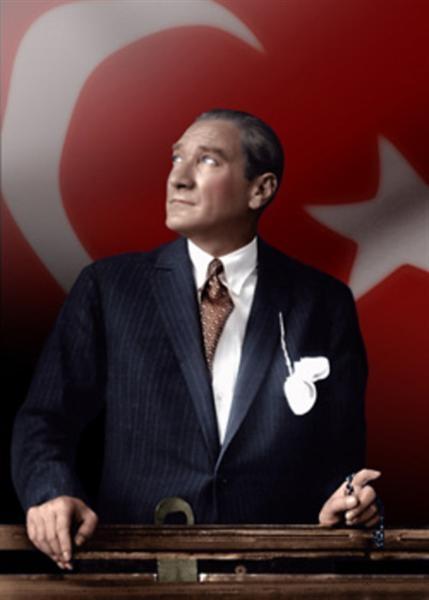      “Bir millet irfan ordusuna sahip olmadıkça, muharebe meydanlarında ne kadar parlak zaferler elde ederse etsin, o zaferlerin kalıcı sonuçlar vermesi ancak irfan ordusuna bağlıdır.”                                Mustafa Kemal ATATÜRK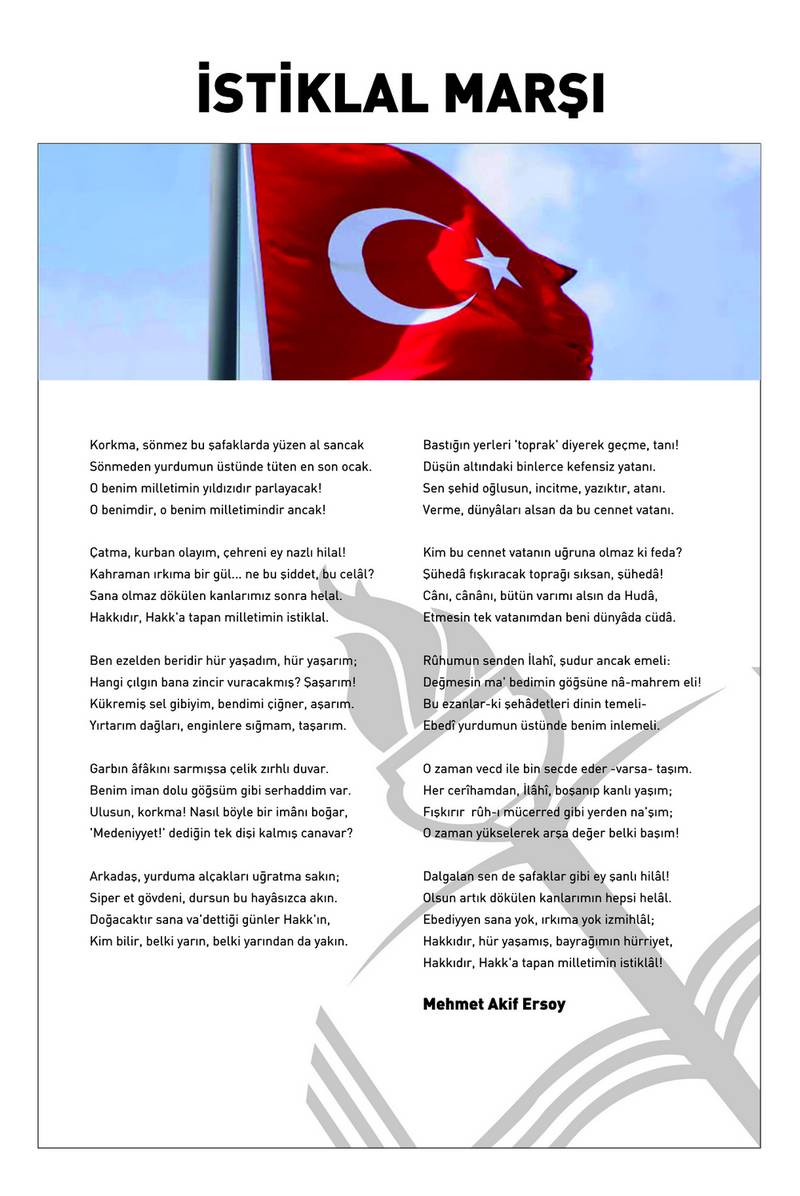 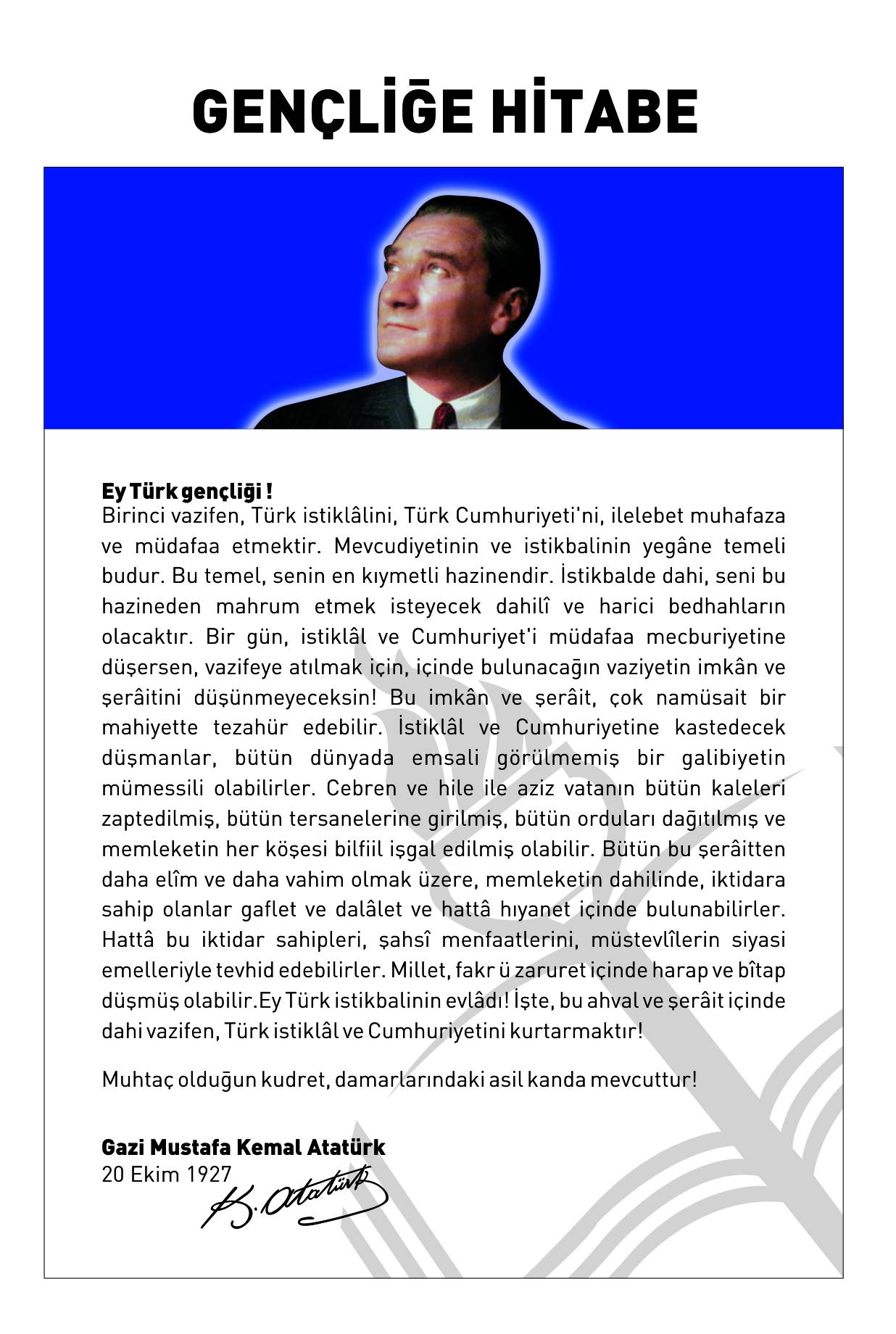 TABLO  DİZİNİSUNUŞVEGİRİŞ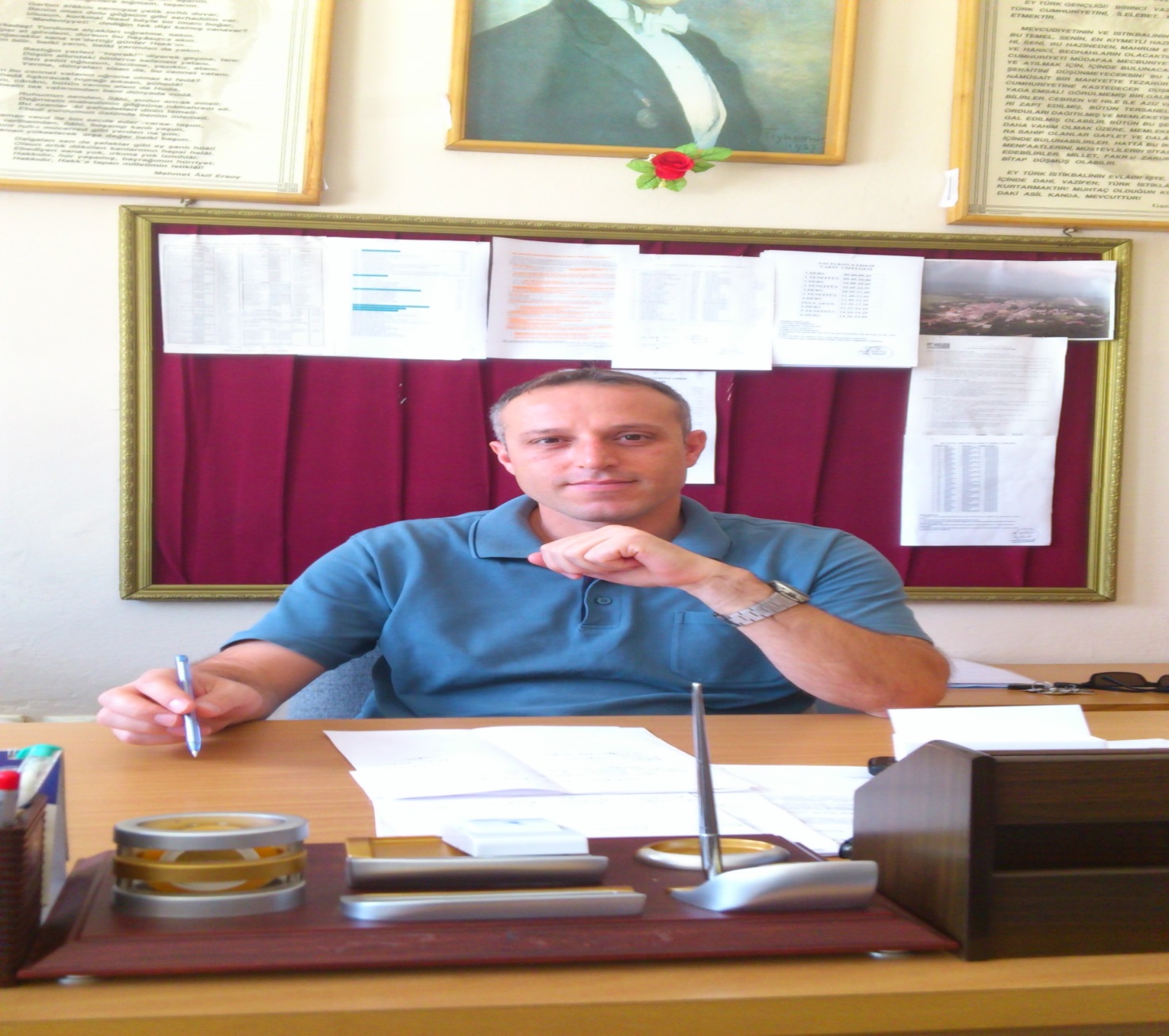 SUNUŞGünümüzde artık kişiye göre yönetim tarzı değil kurumsal hedeflere göre yönetim tarzı benimsenmektedir. Kurumsallaşmanın her alanda ön plana çıktığı günümüzde bu çalışma artık bizim kurumsallaştığımızı, kurumsallaşmak zorunda olduğumuzu ve bütün çalışmalarımızı bu yöne odaklamamız gerektiğini ortaya koymaktadır. Kuruma yeni gelen müdür, öğretmen veya diğer personeller, kurumun stratejik planını bilip bu doğrultuda çalışma yaparsa daha verimli olacak, kurumu tanımış, vizyonunu, misyonunu, zayıf ve güçlü yanlarını bilmiş olacaktır. Ve böylece bütün bunlar kişiye göre yönetim tarzından kurtulup kurumsal hedeflere göre yönetim tarzının oturmasını sağlayacaktır. Kurumlarımıza ben merkezli yönetim tarzı yerine biz merkezli yönetim tarzı, biz ruhu yerleşirse eğitimdeki istenen hedeflere daha kolay ulaşılacaktır. Kurumsallaşma, her işin amacı, aracı ve zamanının olduğunun bilinmesi yani bu işi ben şu araçla şu amaç için şu zamanda şu hedefe ulaşmak için yapmalıyım demektir. Örneğin öğrenme güçlüğü çeken bir öğrenci çeşitli tanıma sorularıyla tanınmalı, bu tanımadaki amacın öğrencinin öğrenmesindeki belli güçlükleri tanımak ve öğrencinin kendisine, ailesine, devletine yararlı bir birey haline getirmek olduğu işin başında belirlenmelidir. O zaman eğitimdeki hedeflenen başarılara ulaşılacaktır ve ülkemiz aydınlık yarınlara kavuşacaktır.ERKAN ISLAK										Okul MüdürüGİRİŞ     Geçmişten günümüze gelirken var olan yaratıcılığın getirdiği teknolojik ve sosyal anlamda gelişmişliğin ulaştığı hız, artık kaçınılmazları da önümüze sererek kendini göstermektedir. Güçlü ekonomik ve sosyal yapı, güçlü bir ülke olmanın ve tüm değişikliklerde dimdik ayakta durabilmenin kaçınılmazlığı da oldukça büyük önem taşımaktadır. Gelişen ve sürekliliği izlenebilen, bilgi ve planlama temellerine dayanan güçlü bir yaşam standardı ve ekonomik yapı; stratejik amaçlar, hedefler ve planlanmış zaman diliminde gerçekleşecek uygulama faaliyetleri ile (STRATEJİK PLAN) oluşabilmektedir.       Okulumuz, daha iyi bir eğitim seviyesine ulaşmak düşüncesiyle Sürekli yenilenmeyi ve kalite kültürünü kendisine ilke edinmeyi amaçlamaktadır. Kalite kültürü oluşturmak için eğitim ve öğretim başta olmak üzere insan kaynakları ve kurumsallaşma, sosyal faaliyetler, alt yapı, toplumla ilişkiler ve kurumlar arası ilişkileri kapsayan 2015–2019 stratejik planı hazırlanmıştır. Büyük önder Atatürk’ü örnek alan bizler; Çağa uyum sağlamış, çağı yönlendiren öğrenciler yetiştirmek için kurulan okulumuz, geleceğimiz teminatı olan öğrencilerimizi daha iyi imkânlarla yetişip, düşünce ufku ve yenilikçi ruhu açık Türkiye Cumhuriyetinin çıtasını daha yükseklere taşıyan bireyler olması için öğretmenleri ve idarecileriyle özverili bir şekilde tüm azmimizle çalışmaktayız. Karapınar Galip GÜPGÜPOĞLU Çok Programlı Anadolu Lisesi olarak en büyük amacımız: Yalnızca ortaöğretim mezunu çocuklar yetiştirmek değil, girdikleri her türlü ortamda çevresindekilere ışık tutan, hayata hazır, hayatı aydınlatan, bizleri daha da ileriye götürecek nesiller yetiştirmektir. İdare ve öğretmen kadrosuyla bizler çağa ayak uydurmuş, yeniliklere açık, Türkiye Cumhuriyetini daha da yükseltecek gençler yetiştirmeyi ilke edinmiş bulunmaktayız.Karapınar Galip GÜPGÜPOĞLU Çok Programlı Anadolu Lisesi Stratejik Plan Ekibi1. BÖLÜMSTRATEJİK PLAN 
HAZIRLIK PROGRAMI1.1. STRATEJİK PLANLAMANIN HUKUKİ DAYANAKLARI10.12.2003 tarih ve 5018 sayılı Kamu Malî Yönetimi ve Kontrol Kanununda yer alan stratejik planlamaya ilişkin hükümler 01.01.2005 tarihinde yürürlüğe girmiştir. 5018 sayılı Kanunda stratejik plan:“Kamu idarelerinin orta ve uzun vadeli amaçlarını, temel ilke ve politikalarını, hedef ve önceliklerini, performans ölçütlerini, bunlara ulaşmak için izlenecek yöntemler ile kaynak dağılımlarını içeren plandır.” “Kalkınma planları, programlar, ilgili mevzuat ve benimsedikleri temel ilkeler çerçevesinde geleceğe ilişkin misyon ve vizyonlarını oluşturmak, stratejik amaçlar ve ölçülebilir hedefler saptamak, performanslarını önceden belirlenmiş olan göstergeler doğrultusunda ölçmek ve uygulamanın izlemesini yapmak amacıyla katılımcı yöntemlerle stratejik plan hazırlama görevi verilmiştir.” Strateji Geliştirme Başkanlığının 2013/26 sayılı GenelgesiBakanlığımız Strateji Geliştirme Başkanlığı 2013/26 sayılı genelgesinde ilçe, okul/kurumlarda stratejik plan yapmayı zorunlu kılmış ve bu planlama sürecinde danışmanlık, eğitim, rehberlik hizmetlerinin verilmesi için ARGE birimlerini görevlendirmiştir.MEB 2015-2019 Stratejik Plan Hazırlama ProgramıHazırlık programı, Bakanlık merkez teşkilatı, il/ilçe milli eğitim müdürlükleri ile okulların ve kurumların stratejik planlarının (2015-2019) hazırlık sürecini kapsamaktadır.1.2. STRATEJIK PLAN VE HAZIRLIK SÜRECIKarapınar Galip Güpgüpoğlu Çok Programlı Anadolu Lisesi Müdürlüğü Stratejik plan çalışmalarında Devlet Planlama Teşkilatının Haziran 2006 tarihinde yayımladığı Kamu İdareleri İçin Stratejik Planlama Kılavuzu ve MEB 2015-2019 Stratejik Plan Hazırlama Programı esas alınmıştır.    2015–2019 Stratejik Planının hazırlanması, uygulanması ve kurum performans programının oluşturulması ile ilgili stratejik planlama koordinasyon görevlerini yerine getirmek için görevlendirilmelerin yapılmasının ardından Karapınar Galip Güpgüpoğlu Çok Programlı Anadolu Lisesi Stratejik Planlama Üst Kurulu ve Stratejik Planlama Ekibi oluşturulmuştur.1.3. PLANLAMA SÜRECİNİN ORGANİZASYONUStratejik planlama katılımcı anlayış gerektiren yaklaşımıdır. Kuruluş içinde en üst yöneticiden başlayarak her kademede çalışanların katılımını gerektirir. Stratejik planlama sürecinde temel aktörlerin ve üstlenecekleri işlevlerin belirlenmesi gereklidir. Karapınar Galip Güpgüpoğlu Çok Programlı Anadolu Lisesi Müdürlüğü Stratejik planlama sürecine dâhil olan birim, kişi ve gruplar aşağıda yer almaktadır:1.4KARAPINAR GALİPGÜPGÜPOĞLU ÇOK PROGRAMLI ANADOLU LİSESİMÜDÜRLÜĞÜ STRATEJİK PLAN ÜST KURULUOkul Müdürü Kurumumuzun üst yöneticisidir. Okul Müdürünün onayı ile Stratejik Plan çalışmalarını takip etmek, ekiplerden bilgi almak ve çalışmaları yönlendirmek üzere “Karapınar Galip Güpgüpoğlu Çok Programlı Anadolu Lisesi Müdürlüğü Stratejik Planlama Üst Kurulu” kurulmuştur.Tablo1: Karapınar Galip Güpgüpoğlu Çok Programlı Anadolu LisesiStratejik Planlama Üst Kurulu1.5 KARAPINAR GALİP GÜPGÜPOĞLU ÇOK PROGRAMLI ANADOLU LİSESİ MÜDÜRLÜĞÜ STRATEJİK PLANLAMA EKİBİ	Milli Eğitim Bakanlığının 2013/26 no’lu Genelgesi gereği Stratejik Planlama Üst Kurulunun yaptığı ilk toplantıda okulumuzun Stratejik Planı’nın hazırlanmasında yapılacak işler konusunda planlama ve hazırlık çalışmaları görüşülmüş, Stratejik Planlama çalışmalarının doğrudan yürütmek üzere “Karapınar Galip Güpgüpoğlu Çok Programlı Anadolu Lisesi Stratejik Planlama Ekibi” oluşturulmuştur. Çalışma grubu oluşturulmasında araştırma ve raporlaştırma süreçlerine hâkim, çalışmalara yeterli zamanı ayırabilen, farklı uzmanlık alanlarına sahip ve alanında bilgi birikime sahip özellikteki personel den seçilmiştir. Stratejik Planlama Ekibi şu isimlerden oluşmaktadır.Tablo2: Karapınar Galip Güpgüpoğlu Çok Programlı Anadolu Lisesi Stratejik Planlama Ekibi1.6. STRATEJİK PLAN HAZIRLAMA MODELİKarapınar Galip Güpgüpoğlu Çok Programlı Anadolu Lisesi2015-2019 Stratejik Planının hazırlanmasında Kalkınma Bakanlığı tarafından yayınlanan Kamu İdareleri İçin Stratejik Planlama Kılavuzu temel alınmıştır.Tablo 3: Stratejik Plan Hazırlama Modeli2. BÖLÜMDURUM ANALİZİA.TARİHSEL GELİŞİM1978 yılında Karapınar Köyü tüzel kişiliğine ait elverişsiz binada ortaokul olarak eğitim ve öğretime başlamıştır.  25.01.1982 tarih ve 34 sayılı İl Encümen kararı ile bir hektar alanda bulunan, 1954 yılında yapılmış iki derslikli bitişik lojmanlı bina onarım yapılarak Karapınar ortaokuluna devredilmiştir. Yine aynı bahçede bulunan 1979 yılında yapılmış alt katı tek derslikli, üstü lojman olan bina 04.01.1983 tarih ve 1 nolu encümen kararı ile idare binası olarak ortaokula devredilmiştir. 	1991 yılında üç derslik, bir idare ve tuvalet olmak üzere üç binada eğitimini ortaokul olarak sürdürmüştür. 	1991 yılında Devlet-Vatandaş işbirliği ile 352 metrekare beş derslikli bir idare odalı okulun yapılması ile M.E.B. 28 Ağustos 1991 tarih ve Ar.Gel.Şb.67.91 sayı ile lise onayı alarak 1991-1992 Eğitim-öğretim yılında lise eğitimine başlamıştır. 1992 yılında mevcut binanın üst katı da tamamlanarak 10 derslikli, iki idare odalı kaloriferli bina bugünkü halini almıştır. 1997/1998 Eğitim-öğretim yılında sekiz yıllık temel eğitim ile birlikte bünyesinden orta kısmı ayrılmış ve geçici olarak beldedeki beş derslikli ortaokul binasına taşınmıştır. 1998/1999 Eğitim-öğretim yılından itibaren bugünkü binada bünyesinde sadece lise bulundurarak eğitim-öğretime başlamıştır. 	1954 yılında yapılan ve onarımlar sonucunda üç derslikli bina olarak Karapınar ortaokuluna devredilen bina 1992 yılından beri tehlike arz ettiği ve onarımı mümkün olmadığı için yapılan yazışmalar sonucunda son yıllarda depo olarak kullanılan bina İl Milli Eğitim Müdürlüğünün 25/04/2000 tarih ve 715/2399 sayılı kararı ile Ağustos 2000 yılı içerisinde yıkılmıştır. 	Okul bahçesinin anayola bakan kısmında toprak kayması nedeni ile 1996 yılında bir miktar, 1999 yılında yine bir miktar istinat duvarı çekilmiş, istinat duvarının tamamlanması için gerekli keşif yaptırılmıştır. 	2002 yılı içerisinde okula genel onarım için 20.000.000.000 TL ödenek çıkmış, bu ödenek ile okulun pencereleri pvc ve ısıcam yapılmış, tuvaletleri yeniden yapılmış, çatı elden geçirilmiş, yağmur olukları yenilenmiş, binanın dış boyası yapılmış, elektrik ve su tertibatına bakım yapılmıştır. Ayrıca derneğin imkânları ile eski su hattı değiştirilmiş, yeni su hattı çekilmiştir.	Bugün okulumuzun 1991 yılında yapılan ana binada eğitim-öğretimini sürdürmekte, 2012 yılında hayırsever İşadamı Sayın Rifat GÜPGÜPOĞLU’nun okulumuza kazandırdığı ek bina da aynı yıl içerisinde hizmete açılmak üzere hazır hale getirilmektedir.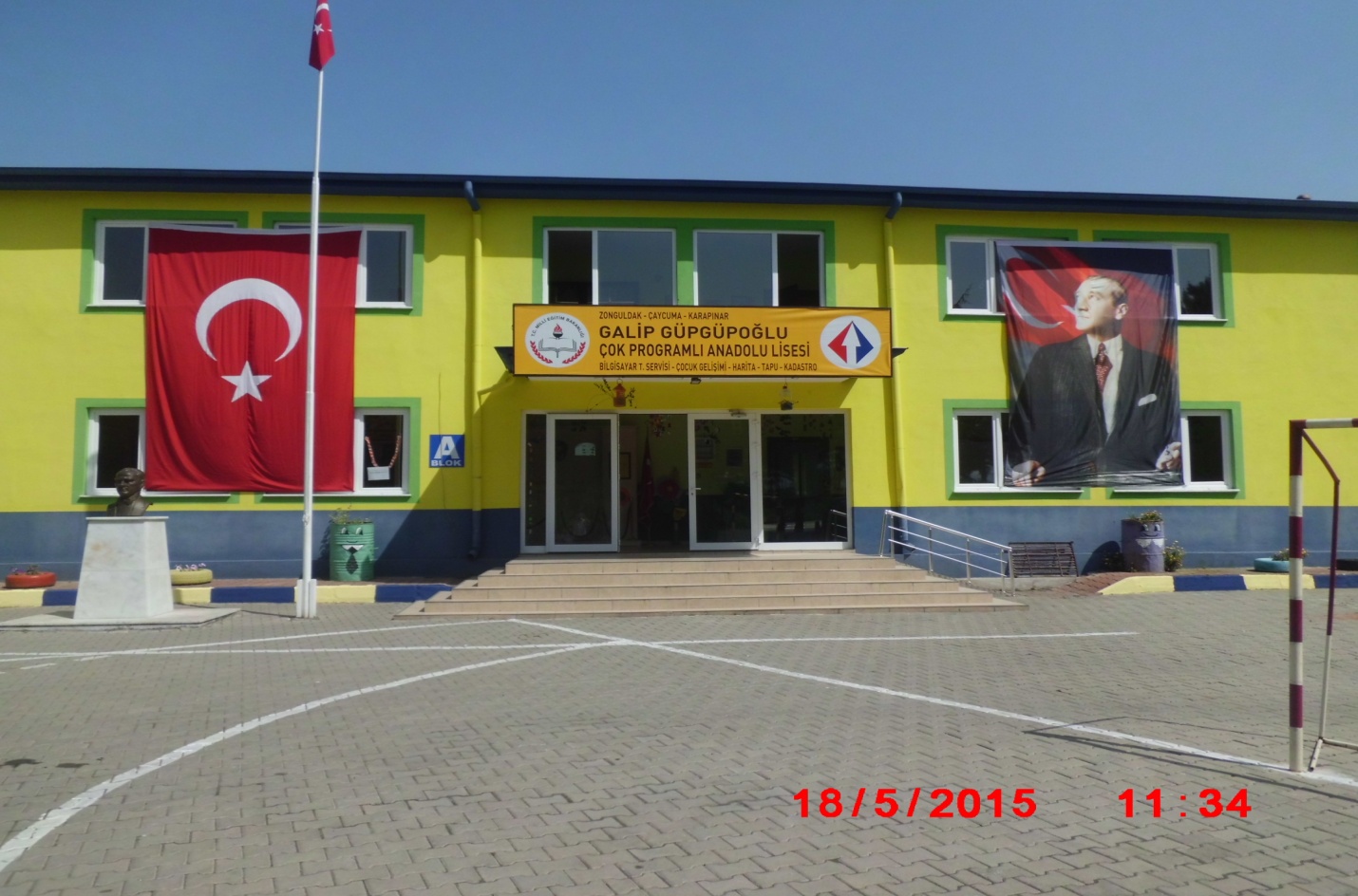 2011 yılında hayırsever işadamı Sayın Rifat GÜPGÜPOĞLU tarafından 8 derslikli ek bina hizmete kazandırılmıştır. 	Okulumuz 2011 Mayıs ayında kadar Karapınar Lisesi olarak hizmet vermekte iken 27/05/2011 tarihinde Bakanlık Makamının 105.01/13690 sayılı emirleri doğrultusunda çok programlı liseye dönüştürülmüş ve okulumuz bünyesinde Çocuk Gelişimi ve Eğitimi bölümü ve Bilişim Teknolojileri bölümleri açılmıştır. 	Hayırsever İşadamı Sayın Rifat GÜPGÜPOĞLU’nun okulumuza kazandırdığı ek bina için Valilik Makamı tarafında imza altına alınan protokol doğrultusunda okulumuzun ismi İl Milli Eğitim Müdürlüğü’nün 22/03/2012 tarih ve105.01/1935 sayılı onayı ile Karapınar Galip GÜPGÜPOĞLU Çok Programlı Lise olarak değiştirilmiştir Ancak daha sonra okulun ismi Bakanlık Makamı'nın 18/06/2014 tarih ve 105.01/2498406 sayıları ile KARAPINAR GALİP GÜPGÜPOĞLU ÇOK PROGRAMLI ANADOLU LİSESİ olarak değiştirilmiş ve eğitim-öğretime devam etmektedir. 	Okulumuza 2013/2014 Eğitim-Öğretim yılında Harita-Tapı-Kadastro Alanı açılmış ve 175 öğrenci,15 öğretmen,1 Memur ve 2 yardımcı personel ile hizmete devam etmiştir.	Okulumuz 2014/2015 yılı başlamadan önce eski binanın çatısı komple yenilenmiş, bahçeye istinat duvarı çekilmiş ve duvarın üstüne tel örgü çekilmiştir. Eğitim-Öğretim faaliyetlerine 192 öğrenci, 1 Müdür 13 öğretmen, 1 Memur ve 2 yardımcı Personel ile davam edilmiştir.Okulumuz 2015/2016 Eğitim öğretim yılında 1 Müdür, 1 Müdür Yardımcısı 16 öğretmen, 1 Memur ve 2 yardımcı personel ile başlamış ve devam etmektedir. Okulumuzun çevresi Gökçebey İlçesinde bulunan fidanlıklardan temin edilen çiçekler ve ağaçlarla güzelleştirilmiştir.   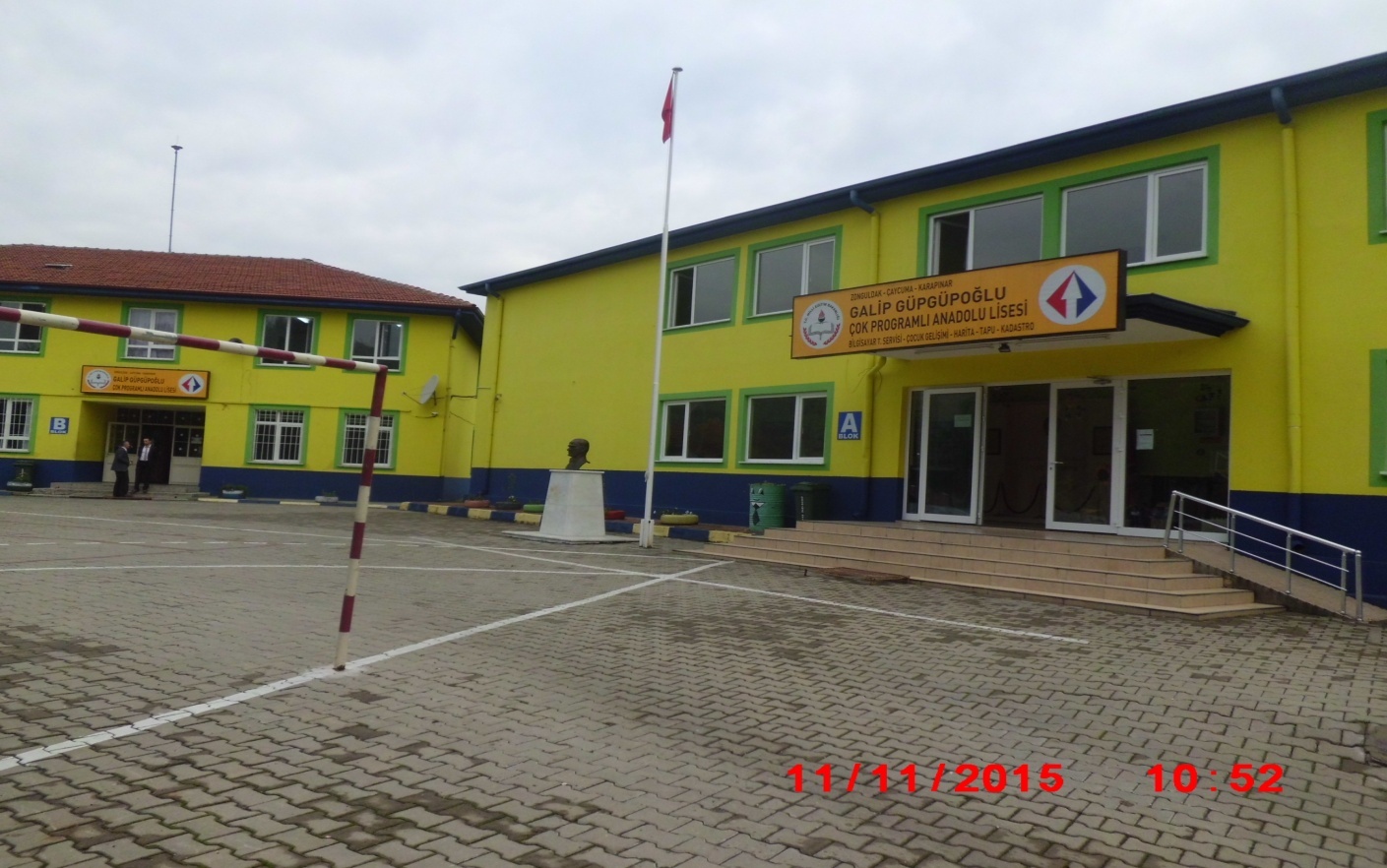 B. YASAL YÜKÜMLÜLÜKLER VE MEVZUAT ANALİZİOkulumuz Milli Eğitim Bakanlığı Meslekî ve Teknik Eğitim Genel Müdürlüğü Genel Müdürlüğüne bağlı bir orta öğretim kurumudur. Çok Programlı Anadolu Lisesi olarak hizmet vermekte olan okulumuz 1739 sayılı Millî Eğitim Temel Kanunu gereğince;Türk Millî Eğitiminin amaç ve ilkeleri doğrultusunda;a) Öğrencilerin ilgi ve yeteneklerini geliştirerek onları hayata ve üst öğrenime hazırlamak,b) Öğrencilere, Atatürk ilke ve inkılâplarını benimsetme; Türkiye Cumhuriyeti Anayasası’na ve demokrasinin ilkelerine, insan hakları, çocuk hakları ve uluslararası sözleşmelere uygun olarak haklarını kullanma, başkalarının haklarına saygı duyma, görevini yapma ve sorumluluk yüklenebilen birey olma bilincini kazandırmak,c) Öğrencilerin, millî ve evrensel kültür değerlerini tanımalarını, benimsemelerini, geliştirmelerini bu değerlere saygı duymalarını sağlamak,d) Öğrencileri, kendilerine, ailelerine, topluma ve çevreye olumlu katkılar yapan, kendisi, ailesi ve çevresi ile barışık, başkalarıyla iyi ilişkiler kuran, iş birliği içinde çalışan, hoşgörülü ve paylaşmayı bilen, dürüst, erdemli, iyi ve mutlu yurttaşlar olarak yetiştirmek,e) (Öğrencilerin kendilerini geliştirmelerine, sosyal, kültürel, eğitsel, bilimsel, sportif ve sanatsal etkinliklerle millî kültürü benimsemelerine ve yaymalarına yardımcı olmak,f) Öğrencilere bireysel ve toplumsal sorunları tanıma ve bu sorunlara çözüm yolları arama alışkanlığı kazandırmak,g) Öğrencilere, toplumun bir üyesi olarak kişisel sağlığının yanı sıra ailesinin ve toplumun sağlığını korumak için gerekli bilgi ve beceri, sağlıklı beslenme ve yaşam tarzı konularında bilimsel geçerliliği olmayan bilgiler yerine, bilimsel bilgilerle karar verme alışkanlığını kazandırmak,h) Öğrencilerin becerilerini ve zihinsel çalışmalarını birleştirerek çok yönlü gelişmelerini sağlamak,ı) Öğrencileri kendilerine güvenen, sistemli düşünebilen, girişimci, teknolojiyi etkili biçimde kullanabilen, planlı çalışma alışkanlığına sahip estetik duyguları ve yaratıcılıkları gelişmiş bireyler olarak yetiştirmek,i) Öğrencilerin ilgi alanlarının ve kişilik özelliklerinin ortaya çıkmasını sağlamak, meslekleri tanıtmak ve seçeceği mesleğe uygun okul ve kurumlara yöneltmek,j) Öğrencileri derslerde uygulanacak öğretim yöntem ve teknikleriyle sosyal, kültürel ve eğitsel etkinliklerle kendilerini geliştirmelerine ve gerçekleştirmelerine yardımcı olmak,k) Öğrencileri ailesine ve topluma karşı sorumluluk duyabilen, üretken, verimli, ülkenin ekonomik ve sosyal kalkınmasına katkıda bulunabilen bireyler olarak yetiştirmek,l) Doğayı tanıma, sevme ve koruma, insanın doğaya etkilerinin neler olabileceğine ve bunların sonuçlarının kendisini de etkileyebileceğine ve bir doğa dostu olarak çevreyi her durumda koruma bilincini kazandırmak,m) Öğrencilere bilgi yüklemek yerine, bilgiye ulaşma ve bilgiyi kullanma yöntem ve tekniklerini öğretmek,n) Öğrencileri bilimsel düşünme, araştırma ve çalışma becerilerine yöneltmek,o) Öğrencilerin, sevgi ve iletişimin desteklediği gerçek öğrenme ortamlarında düşünsel becerilerini kazanmalarına, yaratıcı güçlerini ortaya koymalarına ve kullanmalarına yardımcı olmak,ö) Öğrencilerin kişisel ve toplumsal araç-gereci, kaynakları ve zamanı verimli kullanmalarını, okuma zevk ve alışkanlığı kazanmalarını sağlamak yasal görevimizdir.C. FAALİYET ALANLARI, ÜRÜN VE HİZMETLERD.PAYDAŞANALİZİKurumların sorumlu olduğu paydaş ağının belirlenmesi stratejik planın sahiplenmesi, paydaşlarla kurum arasındaki karşılıklı sorumlulukların şeffaf bir şekilde tanımlanmasını sağlayarak uygulama şansını arttırmaktadır. Bu amaçla Karapınar Galip Güpgüpoğlu Çok Programlı Anadolu Lisesi Müdürlüğü’nü doğrudan ya da dolaylı, olumlu ya da olumsuz etkileyen, kurumun ürün ve hizmetleri ile ilgisi olan, kişi, kurum ve kuruluşlar tespit edilmiştir. Paydaş tespitinin ardından aşağıdaki sıra takip edilerek paydaş analizine devam edilmiştir.Paydaşların önceliklendirilmesinePaydaşların değerlendirilmesi Paydaşların görüş ve önerilerinin alınması ve değerlendirilmesi Karapınar Galip Güpgüpoğlu Çok Programlı Anadolu Lisesi Müdürlüğü’nün güçlü, zayıf yönlerini objektif olarak ortaya çıkarmak ve amaç, faaliyet ve değerlendirme çalışmalarını sağlam bulgulara dayandırmak amacıyla birden fazla yöntem ile veriler toplanmıştır. Çalışma, nicel verilerin elde edilmesinden sonra, nitel verilerle desteklenmiştir. Toplanan veriler analiz edilerek planın GZFT(SWOT) analizi bölümünde yararlanılmak üzere raporlaştırılmıştır.Paydaş görüşlerinin alınması ve plana yansıtılması önemli bir aşama olarak görüldüğünden paydaşların tespitinin ardından önceliklendirilmesine ihtiyaç duyulmuştur. Bu aşamada hangi paydaşla nasıl bir yöntemle veri toplanacağına karar verilmiştir. Önceliklendirme aşamasında ilk olarak bir önceki aşamada sıralanan ve paydaş türüne göre gruplara ayrılan paydaşların her birine, kurumumuzun faaliyetlerini etkileme derecesi ve paydaş taleplerine verilen öneme göre Devlet Planlama Teşkilatının Kamu İdareleri İçin Stratejik Planlama Kılavuzu’nda yer alan “Paydaş Önceliklendirme Matrisi” temel alınarak belirlenmiştir. Belirlenen önceliklerin kapsamlı olarak değerlendirilmesi için stratejik planlama koordinasyon ekibi tarafından “paydaş etki/önem ölçeği” tasarlanmış paydaşlarla gerçekleştirilebilecek çalışmaların önemi ve etkisine yönelik puanlama yapılmıştır. Etki, paydaşın kurumun faaliyet ve hizmetlerini planlama, yönlendirme, destekleme ya da olumsuz etkileme gücüne göre puanlanırken; önem, paydaşların beklenti ve taleplerinin karşılanması konusunda verdiği önceliğe göre puanlanmıştır. Kurum faaliyetini etkileme derecesini belirlemek için 1, 2 ve 3 puan alan paydaşlar için izle (İ); 4-5 puan alan paydaşlar için bilgilendir (B) kararı alınmıştır. Yine paydaşların taleplerine verilen önem kararı için ise 1, 2 ve 3 puan alan paydaşlar için gözet (G); 4-5 puan alan paydaşlar için Birlikte Çalış (B) kararı alınmıştır. Paydaşların analizinin ardından belirlenen paydaşlardan BB (Bilgilendir, Birlikte Çalış) sonucu alınan paydaşlarla yüz yüze görüşme; İG (İzle –Gözet) sonucu alınan paydaşlarla ise anket yoluyla bilgi toplanmıştır. Anketten yararlı bilgiler elde edebilmek için anketin hazırlık ve uygulama sürecine özel önem gösterilmiş. Eğitim yöneticileri, veliler ve öğrencilerden anketler yoluyla veriler toplanmıştır. Diğer veri toplama aracımız ise görüşmelerdir. Detaylı bilgi toplamak istediğimiz paydaşlarımızla problemlerin, uygulamaların daha geniş kapsamda keşfedilmesi amacıyla öğretmen, öğrenci, veli ve yöneticilerden oluşan gruplarla yüz yüze görüşme yapılmıştır.Ayrıca ortak iş ve işlemlerin yürütüleceği dış paydaşlarla yüz yüze görüşmeler yoluyla bilgiler toplanmıştır.Paydaş Analizi MatrisiÖğretmen, Öğrenci, Yönetici ve Veli Anket Bulguları Karapınar Galip Güpgüpoğlu Çok Programlı Anadolu Lisesi Müdürlüğü Stratejik Plan Hazırlama Ekibi tarafından öğrenci, veli, öğretmen ve okul çalışanlarından oluşan gruplara anket soruları yöneltilmiştir. Anket sonucunda toplanan veriler analiz edilerek planın GZFT(SWOT) analizi bölümünde yararlanılmak üzere aşağıdaki tablolarda sunulmuştur.Tablo Öğrenci Memnuniyeti AnketleriÖğrencilere uygulanan memnuniyet anketlerinin sonucunda, Kararlara Katılım, Eğitim Öğretim Faaliyetleri, Okul Kantini, Okulun Fiziki Ortamı Sosyal, Kültürel ve Sportif Faaliyetler, Eğitici Kol Çalışmaları maddeleri anket formundaki diğer alanlara göre daha düşük puan aldığı görülmüş olup iyileştirmeye açık alan olarak tespit edilmiştir.Tablo:  Veli Memnuniyeti AnketleriVelilere uygulanan memnuniyet anketlerinin sonucunda,  Sosyal, Kültürel, Bilimsel, Sportif vb. Faaliyetler, Kantin, Yemekhane, Okulun Fiziki Ortamı anket formundaki diğer alanlara göre daha düşük puan aldığı görülmüş olup iyileştirmeye açık alan olarak tespit edilmiştir. Tablo:  Öğretmenler ve Çalışanlar Memnuniyeti AnketlerKurum çalışanları ortalamalarına göre değerlendirme derecesi 4,50 altında olan soru alanlarının olmadığı ve dolayısıyla iyileştirmeye açık alan olmadığı görülmüştür.E.KURUM İÇİ VE DIŞI ANALİZKuruluş içi analiz ve çevre analizinde kullanılabilecek temel yöntemlerden birisi GZFT (Güçlü Yönler, Zayıf Yönler, Fırsatlar ve Tehditler) analizidir. Genel anlamda GZFT, kuruluşun kendisinin ve kuruluşu etkileyen koşulların sistematik olarak incelendiği bir yöntemdir. Bu kapsamda, kuruluşun güçlü ve zayıf yönleri ile kuruluş dışında oluşabilecek fırsatlar ve tehditler belirlenir. Bu analiz stratejik planlama sürecinin diğer aşamalarına temel teşkil eder. E.1Kurum İçi AnalizKuruluş içi analiz, kuruluşun mevcut durumunu ve geleceğini etkileyebilecek, iç ortamdan kaynaklanan ve kuruluşun kontrol edebildiği koşulların ve eğilimlerin incelenerek güçlü ve zayıf yönlerin belirlenmesi ve değerlendirilmesidir. Güçlü yönler kuruluşun amaçlarına ulaşması için yararlanılabileceği olumlu hususlardır. Zayıf yönler ise kuruluşun başarılı olmasına engel teşkil edebilecek eksiklikler, diğer bir ifadeyle, aşılması gereken olumsuz hususlardır. Belirlenecek güçlü yönler kuruluşun hedeflerine, zayıf yönler ise kuruluşun alacağı tedbirlere ışık tutacaktır. Tablo: Organizasyon YapısıOkul/Kurum Teşkilat Şeması.Okul/Kurumlarda Oluşturulan Komisyon ve Kurullar:1. İnsan Kaynakları 2015 Yılı Kurumdaki Mevcut Yönetici Sayısı:Kurum Yöneticilerinin Eğitim Durumu:Kurum Yöneticilerinin Yaş İtibari ile dağılımı:İdari Personelin Hizmet Süresine İlişkin Bilgiler:2015 Yılı Kurumdaki Mevcut Öğretmen Sayısı:Öğretmenlerin Yaş İtibari ile Dağılımı:	Öğretmenlerin Hizmet Süreleri:2015 Yılı Kurumdaki Mevcut Hizmetli/ Memur Sayısı:Okul/kurum Rehberlik HizmetleriKarşılaştırmalı Öğretmen/Öğrenci Durumu (2014)2.Teknolojik YapıOkul/Kurumun Teknolojik Altyapısı: Okul/Kurumun Fiziki Altyapısı: Yerleşim Alanı ve Derslikler3.Mali DurumOkul/Kurum Kaynak Tablosu: Okul/Kurum Gelir-Gider Tablosu: E.2 KURUM DIŞI ANALİZ:Karapınar Galip Güpgüpoğlu Çok Programlı Anadolu Lisesi Müdürlüğü 2015-2019 Stratejik Planında ortaya konan GZFT Analizi ve sorun alanları tüm paydaşlardan alınan geri bildirimler ve kurum içi kurum dışı analizler sonrasında belirlenmiştir.Karapınar Galip Güpgüpoğlu Çok Programlı Anadolu Lisesi Müdürlüğü’nü etkileyen faktörleri belirlemek için yapılan kurum dışı analizler de PEST analizi,İl,İlçe Milli Eğitim Müdürlüğü Stratejik Planı, Milli Eğitim Bakanlığı plan ve programlarında yer alan amaç, ilke ve politikalar dikkate alınmıştır.PEST dokümanında yer alan başlıklardan Kurumun gelişimine katkı sağlayacak olanlar fırsat, kurumun gelişimini etkileyecek değişkenler ise tehdit olarak algılanmış ve strateji oluşturmaya katkı sağlayacak veriler elde edilmiştir. 1-PEST-E Analizi 2-Üst Politika Belgeleri:Kamu İdarelerinde Stratejik Planlamaya İlişkin Usul ve Esaslar Hakkında Yönetmelik  Kamu İdareleri İçin Stratejik Planlama Kılavuzu  19.Milli Eğitim Şurası KararlarıMEB 2015-2019 Stratejik PlanıZonguldak İl Milli Eğitim Müdürlüğü 2015-2019 Stratejik PlanıÇaycuma İlçe Milli Eğitim Müdürlüğü 2015-2019 Stratejik Planı E.3- GZFT ANALİZİKarapınar Galip Güpgüpoğlu Çok Programlı Anadolu Lisesi Müdürlüğü’nün varoluş nedeni, yakın gelecekte ulaşmak istediği hedefler, iç ve dış paydaşlarının zihinlerinde oluşturmak istediği kurumsal kimlik, çeşitli analizler yoluyla ortaya çıkarılan sorunlar ve sorunların çözümü için yapılacaklar bu bölümde değerlendirilmiştir. İç ve dış paydaşlarımızın kurumumuzla ilgili görüş ve tespitlerini öğrenmek amacıyla yaptığımız anket sonuçları, kurum çalışanları ve kurum dışındaki çeşitli kurum ve kuruluşların temsilcileri ile yapılan görüşmeler doğrultusunda Karapınar Galip Güpgüpoğlu Çok Programlı Anadolu Lisesi Müdürlüğü’nün güçlü ve zayıf yanları ile fırsat ve tehditlere dönüşebilecek özellikleri belirlenmiştir.E.3 GELİŞİM ALANLARIE.5Karapınar Galip Güpgüpoğlu Çok Programlı Anadolu Lisesi MüdürlüğüStratejik Plan Mimarisi3. BÖLÜM              GELECEĞE YÖNELİM1.MİSYON2.VİZYON	3.TEMEL DEĞERLER VE İLKELERTEMA: EĞİTİM VE ÖĞRETİME ERİŞİMStratejik Amaç: 1.1. Başta engelliler olmak üzere, orta öğretim çağındaki herkesin eğitime erişimine, eğitimlerini tamamlamalarına ortam ve imkân sağlamak.Stratejik Hedef: 1.1.1.Plan dönemi sonuna kadar orta öğretim kademesinde bireylerin eğitim öğretime katılımını artırmak, devamsızlığı azaltmak hedeflenmektedir.Örgün öğretimin her kademesinde okullaşma oranlarının ve hayat boyu öğrenmeye katılımın artması, devamsızlığın ve okul terklerinin azalması, özellikle kız öğrenciler ve engelliler olmak üzere özel politika gerektiren grupların eğitime erişim olanaklarının artması, özel öğretim kurumlarının payının artması hedeflenmektedirStratejik Hedef: 1.1.2. Plan dönemi sonuna kadar yükseköğrenime öğretime katılımını artırmak azaltmak hedeflenmektedir.Stratejik Hedef: 1.1.3.Plan dönemi sonuna kadar öğretmenlerimiz ile birlikte velilerimize tam gün tam yıl eğitim uygulaması kapsamında çeşitli kurs etkinlikleri düzenlenmesi hedeflenmektedir.TEMA: EĞİTİM VE ÖĞRETİME KALİTEStratejik Amaç: 2.1.Ortaöğretim kademesindeki bireyleri ulusal ve uluslararası ölçütlerde bilgi, beceri, tutum ve davranışın kazandırılması ve yaratıcı, dil becerileri yüksek, iletişime ve öğrenmeye açık, öz güven ve sorumluluk sahibi sağlıklı ve mutlu bireylerin yetişmesine imkân sağlamak.Stratejik Hedef: 2.1.1.Eğitim ve Öğretim faaliyetlerini artırarak kendini gerçekleştirmiş, kültürel mirasımızı koruyan, geliştiren ve gelecek kuşaklara aktarmayı görev edinmiş, ruhsal ve fiziksel bakımdan iyi bireyler yetiştirmek hedeflenmektedir.Stratejik Hedef: 2.1.2.Plan dönemi sonuna kadar velilerimizle koordineli çalışıp, onları da sürece katarak öğrencilerin başarılarını artırmak hedeflenmektedirStratejik Hedef: 2.1.3. Sosyal, kültürel ve sportif faaliyetleri artırarak kendini gerçekleştirmiş, ruhsal ve fiziksel bakımdan iyi bireyler yetiştirmek hedeflenmektedir.Stratejik Amaç: 2.2. Öğretmenlerimizle koordineli çalışarak nitelikli ve donanımlı eğitimli kurumları ve paydaşlarımızla koordineli çalışıp kendini geliştiren mezun olduğunda istihdam sıkıntısı yaşamayan bireyler yetiştirmek ve plan dönemi sonuna kadar paydaşlarımızla koordineli çalışıp, mesleki rehberlik çalışmalarını artırıp öğrencilerimizin istihdamını artırmak hedeflenmektedir.TEMA: KURUMSAL KAPASİTEStratejik Amaç 3.1.Kurumsallaşma düzeyini yükseltecek, eğitime erişimi ve eğitimde kaliteyi artıracak etkin ve verimli işleyen bir kurumsal yapıyı tesis etmek için; mevcut beşeri yapı ile yönetim ve organizasyon yapısını iyileştirerek kapasiteyi geliştirmek. Stratejik Hedef 3.1.İşlevsel bir insan kaynakları yönetim yapısını plan dönemi sonuna kadar oluşturmak hedeflenmektedir.Stratejik Amaç: 3.2. Kurumdaki hizmet, kalite ve verimliliği artırmak için çalışma ortamlarının iyileştirilmesi ve fiziksel kapasitenin etkin kullanılmasını sağlamaktır.Plan dönemi sonuna kadar, finansal kaynakların etkin dağılımını sağlayarak fiziki ve mali alt yapıyı geliştirmek.Stratejik Hedef: 3.2.1. Kurumdaki güvenliği artırmak için plan dönemi sonuna kadar kamera sayısında artış sağlanacaktır.Ziyaretçi kimlik kartı uygulamasına geçilecektir.Stratejik Hedef: 3.2.2. Kurumun plan dönemi sonuna kadar bilişim teknolojilerinden en yüksek seviyede yararlanmasını sağlamaktır.Stratejik Hedef: 3.2.3. Okulumuzda fiziki kapasitenin geliştirilmesi, sosyal, sportif ve kültürel alanlar oluşturulması yoluyla kullanıcı memnuniyetinin artırılması, ödeneklerin etkin, ekonomik ve verimli kullanılması hedeflenmiştir.Stratejik Hedef: 3.2.4. Kurumdaki çalışma ortamlarının iyileştirilmesi ve fiziksel kapasitenin etkin kullanılmasını sağlamak için plan dönemi sonuna kadar bahçe düzeninin iyileştirilmesi hedeflenmektedir.Stratejik Amaç: 3.3. Bürokrasinin azaltıldığı, çoğulcu, katılımcı, şeffaf ve hesap verebilir bir yönetim ve organizasyon yapısını plan dönemi sonuna kadar oluşturmak hedeflenmektedir.Kurumsal yapı ve yönetim organizasyonları incelendiğinde gelişmiş ülkelerde geleneksel yaklaşımlardan ziyade çağdaş yaklaşım anlayışı tercih edilmektedir. Bu bağlamda Milli Eğitim Bakanlığının kurumsal yapısı ve yönetim organizasyonunun çağdaş yaklaşım ilkeleri çerçevesinde geliştirilmesi gerekmektedir4. BÖLÜMMALİYETLENDİRMETablo 1Tablo 2Tablo3 : 2015-2019 Stratejik Planı Faaliyet/Proje Tahmini Maliyetlendirme Tablosu5. BÖLÜMİZLEME VE DEĞERLENDİRMEİZLEME VE DEĞERLENDİRME2015–2019 yıllarını kapsayan Karapınar Galip Güpgüpoğlu Çok Programlı Anadolu Lisesi Müdürlüğü Stratejik Planı’nın onaylanmasının ardından, planda belirtilen vizyona ulaşmak için belirlenmiş hedefler doğrultusunda gerçekleştirilecek stratejilerin hayata geçirilmesi ile uygulama sürecine geçilecek ve buna paralel olarak izleme ve değerlendirme çalışmaları başlayacaktır. Hedeflerin genel olarak gerçekleşmesinde, koordinasyonu sağlayacak ve sorumlu olacak birim, strateji geliştirme tablosunda belirtilen birimler olacaktır. 	Planın uygulama sürecinin takip edilmesi ve belirlenen hedeflere ulaşma konusundaki olumlu ya da olumsuz gelişmelerin takip edilmesi için izleme ve değerlendirme süreci çok önemlidir. İzleme, stratejik plan uygulamasının sistematik olarak takip edilmesi ve raporlanmasıdır. Değerlendirme ise, uygulama sonuçlarının amaç ve hedeflere kıyasla ölçülmesi ve söz konusu amaç ve hedeflerin tutarlılık ve uygunluğunun analizidir. İzleme sürecinde öncelikli olarak kullanılacak araç, hedeflerde belirlenmiş olan performans göstergeleri olacaktır. Bu nedenle, plan hazırlanırken performans göstergelerinin izleme sürecini kolaylaştırıcı parametreler içermesine dikkat edilmiş ve yıllık olarak ulaşılması istenen hedefler belirlenmiştir. Karapınar Galip Güpgüpoğlu Çok Programlı Anadolu Lisesi Müdürlüğü Strateji Geliştirme Üst Kurulu Stratejik Planın izlenmesi ve eylem planlarının yürütülmesinden sorumludur.Hazırlanan stratejik plan ile kaynakların etkin ve verimli kullanılması için hazırlanan tahmini bütçe maliyet tablosu ile her hedef için tahmini ve gerçekleşen giderler yıllık olarak izlenebilecek, buna göre bütçe durumu her uygulama yılı sonunda takip edilebilecektir. Planın izleme ve değerlendirilmesi sürecinin genel koordinasyonundan Strateji Geliştirme Üst Kurulu sorumludur. Hedeflerden sorumlu kişiler ve birimler ilgili oldukları hedeflerin ilerleme ve gerçekleşme durumunu Stratejik plan koordinasyon ekibine bildirecek, ilgili performans göstergelerinin geri bildirimini yapacaklardır. 	Göstergelerin gerçekleşme durumları hakkında hazırlanan rapor üst yöneticiye sunulacak ve böylelikle göstergelerdeki yıllık hedeflere ulaşılmasını sağlamak üzere gerekli görülebilecek tedbirlerin alınması sağlanacaktır.KARAPINAR GALİPGÜPGÜPOĞLU ÇOK PROGRAMLI ANADOLU LİSESİ FAALİYET İZLEME VE DEĞERLENDİRME RAPORUONAYKARAPINAR GALİPGÜPGÜPOĞLU ÇOK PROGRAMLI ANADOLU LİSESİ FAALİYET İZLEME VE DEĞERLENDİRME RAPORUİÇİNDEKİLERSAYFA NOSUNUŞ10GİRİŞ111.BÖLÜM: STRATEJİK PLAN HAZIRLIK PROGRAMI121.1. Stratejik Planlamanın Hukuki Dayanakları131.2. Stratejik Plan ve Hazırlık Süreci131.3. Planlama Sürecinin Organizasyonu131.4. Karapınar Galip Güpgüpoğlu Çok Programlı Anadolu Lisesi Stratejik Planlama Üst Kurulu131.5.  Karapınar Galip Güpgüpoğlu Çok Programlı Anadolu Lisesi Stratejik Planlama Ekibi141.6. Stratejik Plan Hazırlama Modeli152.BÖLÜM: DURUM ANALİZİ16Tarihsel Gelişim17-18Yasal Yükümlülükler ve Mevzuat Analizi19-20-21Faaliyet Alanları, Ürün ve Hizmetler21-22-23-24Paydaş Analizi24-25Kurum İçi ve Dışı Analiz 25-30                    E.1 Kurum İçi Analiz31-32İnsan Kaynakları33-37Teknolojik Yapı37-38-39Mali Durum   39-40                    E.2  Kurum Dışı Analiz41              1.   PEST-E Analizi41-42              2.   Üst Politika Belgeleri 42                    E.3 GZFT Analizi43                    E.4 Gelişim Alanları44-45             E.5 Stratejik Plan Mimarisi463.BÖLÜM: GELECEĞE YÖNELİM47Misyon 48Vizyon 48Temel Değerler ve İlkeler49Geleceğe Yönelim Genel Tablosu50Öğretime Erişim51-52Eğitim ve Öğretime Kalite53-54-55Kurumsal Kapasite56-594.BÖLÜM: MALİYETLENDİRME 60Maliyetlendirme615.BÖLÜM: İZLEME ve DEĞERLENDİRME62İzleme ve Değerlendirme63TABLO NOTABLO ADISAYFA NO1Okul – Kurum Kimlik Bilgisi82Stratejik Planlama Üst Kurulu 143Stratejik Plan Hazırlama Ekibi144Stratejik Plan Hazırlama Modeli155Yasal Yükümlülükler19-20-216Eğitim Öğretim Faaliyet Alanları Ürün/Hizmetler21-247Paydaş Analizi258Paydaş Analiz Matrisi26-279Öğrenci Memnuniyeti Anketleri Ortalaması27-2810Veli Memnuniyeti Anketleri Ortalaması2911Öğretmenler ve Çalışanlar Memnuniyeti Anketleri3012Organizasyon Yapısı3113Okul/Kurumlarda Oluşturulan Komisyon ve Kurullar3214İnsan Kaynakları34-3715Teknolojik Yapı37-3916Mali Durum39-4017PEST-E Analizi41-4218GZFT Analizi4319Gelişim Alanları44-4520Stratejik Plan Mimarisi4621Tablo 1 (Bakanlık Ödeneği )6122Tablo 2 ( Harcama Kalemleri )6123Tablo 3 (Tahmini Maliyetlendirme Tablosu)6124Faaliyet İzleme Ve Değerlendirme Raporu65OKUL / KURUM KİMLİK BİLGİSİOKUL / KURUM KİMLİK BİLGİSİOKUL / KURUM KİMLİK BİLGİSİOKUL / KURUM KİMLİK BİLGİSİOKUL / KURUM KİMLİK BİLGİSİOKUL / KURUM KİMLİK BİLGİSİOKUL / KURUM KİMLİK BİLGİSİİLİ: ZONGULDAKİLİ: ZONGULDAKİLİ: ZONGULDAKİLÇESİ: ÇAYCUMAİLÇESİ: ÇAYCUMAİLÇESİ: ÇAYCUMAİLÇESİ: ÇAYCUMAOKULUN ADI: KARAPINAR GALİP GÜPGÜPOĞLU ÇOK PROGRAMLI ANADOLU LİSESİ OKULUN ADI: KARAPINAR GALİP GÜPGÜPOĞLU ÇOK PROGRAMLI ANADOLU LİSESİ OKULUN ADI: KARAPINAR GALİP GÜPGÜPOĞLU ÇOK PROGRAMLI ANADOLU LİSESİ OKULUN ADI: KARAPINAR GALİP GÜPGÜPOĞLU ÇOK PROGRAMLI ANADOLU LİSESİ OKULUN ADI: KARAPINAR GALİP GÜPGÜPOĞLU ÇOK PROGRAMLI ANADOLU LİSESİ OKULUN ADI: KARAPINAR GALİP GÜPGÜPOĞLU ÇOK PROGRAMLI ANADOLU LİSESİ OKULUN ADI: KARAPINAR GALİP GÜPGÜPOĞLU ÇOK PROGRAMLI ANADOLU LİSESİ OKULA İLİŞKİN GENEL BİLGİLEROKULA İLİŞKİN GENEL BİLGİLEROKULA İLİŞKİN GENEL BİLGİLEROKULA İLİŞKİN GENEL BİLGİLERPERSONEL İLE İLGİLİ BİLGİLERPERSONEL İLE İLGİLİ BİLGİLERPERSONEL İLE İLGİLİ BİLGİLEROkul Adresi: Milli Egemenlik Caddesi Okul Sokak No:24 Karapınar Beldesi Çaycuma/ZONGULDAKOkul Adresi: Milli Egemenlik Caddesi Okul Sokak No:24 Karapınar Beldesi Çaycuma/ZONGULDAKOkul Adresi: Milli Egemenlik Caddesi Okul Sokak No:24 Karapınar Beldesi Çaycuma/ZONGULDAKOkul Adresi: Milli Egemenlik Caddesi Okul Sokak No:24 Karapınar Beldesi Çaycuma/ZONGULDAKKURUMDA ÇALIŞAN PERSONEL SAYISISayılarıSayılarıOkul Adresi: Milli Egemenlik Caddesi Okul Sokak No:24 Karapınar Beldesi Çaycuma/ZONGULDAKOkul Adresi: Milli Egemenlik Caddesi Okul Sokak No:24 Karapınar Beldesi Çaycuma/ZONGULDAKOkul Adresi: Milli Egemenlik Caddesi Okul Sokak No:24 Karapınar Beldesi Çaycuma/ZONGULDAKOkul Adresi: Milli Egemenlik Caddesi Okul Sokak No:24 Karapınar Beldesi Çaycuma/ZONGULDAKKURUMDA ÇALIŞAN PERSONEL SAYISIErkekKadınOkul Telefonu037262830310372628303103726283031Yönetici2Faks037262830310372628303103726283031Sınıf öğretmeniElektronik Posta Adresi973974@meb.k12.tr973974@meb.k12.tr973974@meb.k12.trBranş Öğretmeni610Web sayfa adresikarapinarcpl@hotmail.comkarapinarcpl@hotmail.comkarapinarcpl@hotmail.comRehber ÖğretmenÖğretim ŞekliNormal(+)İkili(      )İkili(      )Memur1Okulun Hizmete Giriş Tarihi199219921992Yardımcı Personel2Kurum Kodu973974973974973974Toplam129OKUL VE BİNA DONANIM BİLGİLERİOKUL VE BİNA DONANIM BİLGİLERİOKUL VE BİNA DONANIM BİLGİLERİOKUL VE BİNA DONANIM BİLGİLERİOKUL VE BİNA DONANIM BİLGİLERİOKUL VE BİNA DONANIM BİLGİLERİOKUL VE BİNA DONANIM BİLGİLERİToplam Derslik Sayısı1313Kütüphane Kütüphane Var(+)Yok(    )Kullanılan Derslik Sayısı1313Çok Amaçlı SalonÇok Amaçlı SalonVar(+)Yok(    )İdari Oda Sayısı33Çok Amaçlı SahaÇok Amaçlı SahaVar(    )Yok(-)Laboratuvar Sayısı22ÖĞRENCİ BİLGİLERİErkekErkekKızKızToplamToplam9. Sınıflar26261818444410. Sınıflar16161818343411. Sınıflar21212323444412. Sınıflar202045456565Genel Toplam8383104104187187STRATEJİK PLAN ÜST KURULUSTRATEJİK PLAN ÜST KURULUSTRATEJİK PLAN ÜST KURULUSIRA NOADI SOYADIGÖREVİ1ERKAN ISLAKOKUL MÜDÜRÜ2ÖZCAN ATAMANMÜDÜR YARDIMCISI3MURAT SÜRÜCÜÖĞRETMEN4AYDIN UZUNDALOKUL AİLE BİRLİĞİ BAŞKANI5ERSİN MAZAKOKUL AİLE BİRLİĞİ YÖNETİM KURULU ÜYESİSTRATEJİK PLANLAMA EKİBİSTRATEJİK PLANLAMA EKİBİSTRATEJİK PLANLAMA EKİBİSIRA NOADI SOYADIGÖREVİ1ÖZCAN ATAMANMÜDÜR YARDIMCISI2MURAT SÜRÜCÜÖĞRETMEN3RIZA KURBANÖĞRETMEN4AYSEL BARUÖNÜÖĞRETMEN5ÖZGÜR ATAMANÖĞRETMEN6SEMA ŞİMŞEKÖĞRETMEN7ŞENOL SARIGÖNÜLLÜ VELİ8RAMAZAN AYDINGÖNÜLLÜ VELİATAMAMEB Norm Kadro YönetmeliğiMillî Eğitim Bakanlığı Eğitim Kurumları YöneticilerininGörevlendirilmelerine Dair YönetmelikÖğretmen Atama ve Yer Değiştirme Yönetmeliği ÖDÜL, SİCİL VE DİSİPLİN657 Sayılı Devlet Memurları KanunuMillî Eğitim Bakanlığı Personeline Başarı, Üstün Başarı Belgesi Ve Ödül Verilmesine Dair YönergeMillî Eğitim Bakanlığı Disiplin Amirleri YönetmeliğiOKUL YÖNETİMİTürkiye Cumhuriyeti Anayasası573 Sayılı Özel Eğitim Hakkında Kanun Hükmünde Kararname 5018 Kamu Mali Yönetimi ve Kontrol Kanunu3308 Sayılı Meslekî Eğitim Kanunu4982 Sayılı Bilgi Edinme Kanunu6245 Sayılı Harcırah Kanunu652 Sayılı Milli Eğitim Bakanlığı Teşkilat ve Görevleri Hakkında Kanun Hükmünde Kararname 2429 Sayılı Ulusal Bayram Ve Genel Tatiller Hakkında Kanun439 Sayılı Milli Eğitim Bakanlığına Bağlı Yüksek Ve Orta Dereceli Okullar Öğretmenleri İle İlkokul Öğretmenlerinin Haftalık Ders Saatleri İle Ek Ders Ücretleri Hakkında Kanun1739 Sayılı Milli Eğitim Temel Kanunu2893 Sayılı Türk Bayrağı KanunuMillî Eğitim Bakanlığı Okul Öncesi Eğitim ve İlköğretim Kurumları YönetmeliğiOrtaöğretim Kurumları YönetmeliğiOkul - Aile Birliği YönetmeliğiMEB Yönetici ve Öğretmenlerin Ders ve Ek Ders Saatlerine İlişkin KararTaşınır Mal YönetmeliğiUlusal ve Resmi Bayramlar ile Mahalli Kurtuluş Günleri, Atatürk Günleri ve Tarihi Günlerde Yapılacak Tören ve Kutlamalar YönetmeliğiÖzel Eğitim Hizmetleri YönetmeliğiMillî Eğitim Bakanlığı Rehberlik ve Psikolojik Danışma Hizmetleri Yönetmeliği Millî Eğitim Bakanlığı Hizmet İçi Eğitim YönetmeliğiMillî Eğitim Bakanlığı Aday Memurlarının Yetiştirilmelerine İlişkin YönetmelikDevlet Memurlarının Şikâyet ve Müracaatları Hakkında YönetmelikMEB’e Bağlı Okul ve Kurumların Tabelaları YönetmeliğiSabotajlara Karşı Koruma YönetmeliğiMilli Eğitim Bakanlığı Örgün Ve Yaygın Eğitimi Destekleme Ve Yetiştirme Kursları YönergesiMEB Demokrasi Eğitimi ve Öğrenci Meclisleri YönergesiMEB İlköğretim ve Ortaöğretim Kurumlarında Atatürk İnkılâp ve İlkelerinin Öğretim Esasları Yönergesi Milli Eğitim Bakanlığı Eğitimde Kalite Yönetim Sistemi YönergesiMEB İlköğretimde Yöneltme YönergesiBeyaz Bayrak ProtokolüMEB Bağlı Okul Pansiyonları Yönetmeliği  İlköğretim ve Ortaöğretimde Parasız Yatılı veya Burslu Öğrenci Okutma ve Bunlara Yapılacak Sosyal Yardımlara İlişkin Kanun MEB Denklik YönetmeliğiEğitim Ortamlarında Şiddetin Önlenmesi ve Azaltılması Başlıklı GenelgeBilim ve Sanat Merkezleri YönergesiAçık Öğretim Lisesi YönetmeliğiAçık Öğretim Ortaokulu YönetmeliğiMesleki Açık Öğretim Lisesi YönetmeliğiYaygın Eğitim Kurumları YönetmeliğiMerkezi Sistem Sınav Uygulama YönergesiBilgi ve Sistem Güvenliği Yönergesie-Okul Uygulaması GenelgesiEĞİTİM VE ÖĞRETİMMEB Eğitim Öğretim Çalışmalarının Planlı Yürütülmesine İlişkin Yönerge  Milli Eğitim Bakanlığı Örgün Ve Yaygın Eğitimi Destekleme Ve Yetiştirme Kursları Yönergesi222 Sayılı İlköğretim ve Eğitim KanunuMilli Eğitim Bakanlığı Ders Kitapları ve Eğitim Araçları Yönetmeliği PERSONEL İŞLERİMEB Personel İzin YönergesiMEB ile Diğer Bakanlıklara Bağlı Okullardaki Görevlilerle Öğrencilerin Kılık Kıyafetlerine İlişkin YönetmelikMemurların Hastalık Raporlarını Verecek Hekim ve Sağlık Kurulları Hakkındaki YönetmelikDevlet Memurlarının Tedavi Yardımı ve Cenaze Giderleri YönetmeliğiMEB Personeli Görevde Yükseltme ve Unvan Değişikliği YönetmeliğiÖğretmenlik Kariyer Basamaklarında Yükseltme YönetmeliğiMEB.Personelinin Görevde Yükselme, Unvan Değişikliği ve Yer Değiştirme Suretiyle Atanması Hakkında YönetmelikMÜHÜR, YAZIŞMA, ARŞİVResmi Mühür YönetmeliğiResmi Yazışmalarda Uygulanacak Usul ve Esaslar Hakkındaki Yönetmelik 7201 Sayılı Tebligat Kanunu3071 Sayılı Dilekçe Hakkının Kullanılmasına Dair KanunMEB Arşiv Hizmetleri YönetmeliğiREHBERLİK VE SOSYAL ETKİNLİKLERRehberlik ve Psikolojik Danışma Hizmetleri YönetmeliğiMEB İlköğretim ve Ortaöğretim Sosyal Etkinlikler YönetmeliğiMEB Bayrak Törenleri YönergesiOkul Spor Kulüpleri YönetmeliğiÖĞRENCİ İŞLERİOkul Servis Araçları Hizmet Yönetmeliği İSİM VE TANITIMMilli Eğitim Bakanlığı Kurum Tanıtım YönetmeliğiMEB’na Bağlı Kurumlara Ait Açma, Kapatma ve Ad Verme YönetmeliğiSİVİL SAVUNMADaire ve Müesseseler İçin Sivil Savunma İşleri Kılavuzu Sabotajlara Karşı Koruma YönetmeliğiBinaların Yangından Korunması Hakkındaki YönetmelikFAALİYETALANI: OKUL YÖNETİM HİZMETLERİİş ve işlemleri mevzuatlarına uygun yürütme,Kılık-kıyafet yönetmeliğine uyma ve uyulmasını sağlama,Kişisel mesleki gelişimini sağlama,Üstlerini yaptığı işle ilgili bilgilendirme,Görev dağılımı,Okula gelen ilgilileri bilgilendirme,Kurul ve komisyonlara katılma,Çalışanlara rehberlik etme,Sınıflara, toplantı odalarına ve bürolara rehberlik amaçlı ziyaretlerde bulunma,Periyodik toplantılar yapma,Çalışanları karar sürecine ortak etme,Personelini ziyaret ederek motive etme,Personelin ve kendisinin gelişimini sağlama,Eğitimle ilgili yerel ve genel haberleri takip etme,Basın ve halkla ilişkiler işlemlerini yürütme,Bilgi edinme başvurularını cevaplandırma,Web sitesinin güncellenmesini sağlama,Okulda yapılan çalışmaları kamuoyuyla paylaşma,MEBBİS ile ilgili işlemlerin yürütülmesini takip etme,Okulun elektronik haberleşme işlemlerini takip etme,Resmi yazışmaların kurallarına uygun yürütülmesini sağlama,Gelen-giden evrak işlemlerini yürütme,Arşiv işlemlerini yürütme,Mesai saatlerini uygulama,Zamanlı işleri takip etme,Türk Bayrağının mevzuatına göre muhafaza edilmesini sağlama,FAALİYET ALANI: STRATEJİ GELİŞTİRMEOkulun stratejik planının hazırlanmasını sağlama,Stratejik planının uygulanmasını takip etme,Kurumsal projeleri takip etme,Zümrelerde ya da birimlerde yapılmak istenilen araştırma taleplerini değerlendirme,TKY sürecini yürütme,Zümrelerde ya da birimlerde uygulanan proje raporlarını değerlendirme,İyi örneklerin değerlendirilerek yaygınlaştırılması için projelendirme,Proje, TKY ve OGYE konularında bilgilendirme çalışmaları yürütme,Bölüm ve birimler arasındaki koordinasyonu sağlama,Eğitim Çalışmalarındaki projeleri yürütme,İstatistikî bilgilerin toplanmasını sağlama,İstatistikî bilgileri analiz ederek değerlendirme,Brifing dosyasını hazırlatmak ve güncel tutulmasını sağlama,Birimlerle istatistikî bilgilerin paylaşılmasını sağlama,C. FAALİYET ALANI: EĞİTİM ÖĞRETİM HİZMETLERİNİN YÖNETİMİ1.	Okuldaki eğitimin düzenli yürütülmesini sağlama,2.	Ders dışı eğitim çalışmalarının yapılmasını sağlama,3.	Okuma alışkanlığının geliştirilmesi ve yaygınlaştırılması için tedbirler alma,4.	İlçe Milli Eğitim Müdürlüğünden gelen sağlık, beslenme, çevre, trafik vb. hizmetlerle ilgili eğitici programları uygulama,5.	Öğrencilerin öz güvenini, başarılarını, topluma değer katma ve üretme becerilerini geliştirici 	çalışmalar yapma,6.	Öğrencilerin zararlı alışkanlardan uzak tutulması için tedbirler alma,7.	Okulun zaman çizelgesini hazırlama,8.	Öğrencileri tehdit ve tehlikelere karşı koruyucu, bilinçlendirici çalışmalar yapmadır.9.	Öğrenci başarısını artırmaya yönelik çalışmalar yapma,10.	Okuldaki öğretim ortamlarının etkin kullanımının takibini yapma,11.	Öğretim tekniklerindeki gelişmeleri takip ederek öğrenci-veli ve öğretmenleri bilgilendirme,12.	Ölçme ve değerlendirme tekniklerindeki gelişmeleri takip ederek paydaşları bilgilendirme,13.	Okuma alışkanlığını artırmaya yönelik çalışmalar yapma,14.	Öğrencilerin çevre duyarlılığını artırıcı faaliyetlerin düzenlenmesini sağlama,15. Yerel, ulusal, uluslararası yarışmalara katılma,16. Tüm çalışanlara ve öğrencilere tasarruf bilinci kazandırma,17.	Belirli gün ve haftalarla ilgili çalışma yapma,18.	Gezilerle ilgili işlemleri yürütme,19. Kültürel yarışmalarla ilgili işlemleri yürütme,20. Tören programı hazırlama ve uygulama,21.	Eser inceleme iş ve işlemlerini yürütme,22.	Okul kütüphanesinin zenginleştirilmesini teşvik etme,23.	Çeşitli spor branşlarına yönelik çalışmalar düzenleme,24.	Sosyal-sportif çalışmalara katılma,25.	Millî bayram ve mahallî günlerle ilgili törenlere katılma,26.	Halk oyunları yarışmalarına katılma,27.Lisans işlemlerinin yapılmasını sağlama,28.	Öğrenci kayıt ve nakil işlemlerinin yürütülmesi takip etme,29.	Öğrencilerin sağlık işlerini yürütme,30.	Okul öğrenci kontenjanları işlemlerinin takibini yapma,31.	Öğrenci meclisleri işlemlerini yürütme,32.	Taşıma servis araçlarının denetlenmesinin kontrolünü yapmadır.D. FAALİYET ALANI: MADDİ KAYNAKLARIN YÖNETİMİ1.	Kurumun bütçesini Okul Aile Birliği ile hazırlama,2.	Okulun hizmet alımıyla ilgili işlemlerini yürütme,3.	Ödenek talep ve takip işlerini yürütme,4.	Satın alma işlemlerini yürütme,5.	Personelin SGK işlemlerini yürütme ve primlerinin ödenmesini sağlama,6.	Aile ve çocuk bildirimlerinin alınmasını sağlamadır.7.	Onarım işlemlerinin yapılmasını sağlama,8.	Okul ve kurum binalarının tabii afetlere karşı gerekli tedbirlerinin alınmasını sağlama,9.	Okul eğitim ortamlarının iyileştirilmesini takip etme,10.	Tesis ve araç-gereçlerinin periyodik bakımının yapılmasını sağlama,11.	Okulun fizikî kapasitelerinin aktif kullanımını sağlama,12.	Okulun teknik kontrollerini yaptırma,13.	Okulun ısıtma, soğutma ve havalandırma tesisatlarının periyodik bakımlarını yaptırma,14.	Okulun teknik ve teknolojik donanımını sağlama,15.	Ulaşım ve haberleşme işlerini yürütme,16.	Okulun su, elektrik, doğalgaz abonelik, sarfiyat, haberleşme işlemlerini yürütme,E. FAALİYET ALANI: İNSAN KAYNAKLARI YÖNETİMİ1.Derece, kademe, terfi ve intibak işlemlerinin takip edilmesini sağlama,2.Personelin izin işlemlerinin yürütülmesini sağlama,3.Personelin emeklilik işlemlerinin yürütülmesini sağlama,4.Özlük dosyasının tutulmasını sağlama,5.MEBBİS sisteminde personel bilgilerinin güncel olmasını sağlama,6.Sendika işlemlerinin yürütülmesini sağlama,7. Personelin temel ve hazırlayıcı eğitim almalarını sağlama,8.Askerlikle ilgili işlemleri yürütme,9.Personelin sağlık işlemlerini yürütme,10.	Öğretmen kimlik kartları başvurularını sağlama,11.	Her türlü görevlendirme işlemlerini yürütme,12. Personelin başlama/ayrılma işlemlerini yürütme,13.	Ders ücreti karşılığı görevlendirme işlemlerini takip etme,14.	Okulun personel ve öğretmen dağılımını sağlama,15.	Personelin maaş,ekders,yolluk vs. işlemlerini yürütme16. Hizmet içi eğitim ihtiyaçlarını belirleme,17.	Personelin hizmet içi eğitim yoluyla eğitilmesini sağlama,18.	Öğretmen kimlik kartları başvurularını sağlama,19.	Belirli Gün ve Haftalar programlarını yürütme,F. FAALİYET ALANI: İNCELEME-DENETİM HİZMETLERİ1.	Okul içindeki şikâyetlerin değerlendirilmesini sağlama,2.	Ön inceleme işlemlerinin yürütülmesini takip etme,3.	Görevden uzaklaştırma işlemlerini takip etme,4.	Geçirilen teftiş ve denetim sonuçlarını inceleme ve değerlendirme,5.	Okuldaki iş ve işlemlerin denetime hazır bulunulmasını sağlama,G. FAAALİYET ALANI: ÖZEL EĞİTİM ve REHBERLİKHİZMETLERİ1.	Okuldaki rehberlik faaliyetlerini planlama,2.	Rehberlik ve psikolojik danışma hizmetleri yürütme komisyonunun çalışmasını sağlama,3.	Rehberlik psikolojik danışma hizmetleri yıllık çalışma planı ve yılsonu çalışma raporunu RAM'a gönderme,İlgili modüle girişini sağlama4.	Engelli bireyler için fiziksel düzenlemeler yapılmasını sağlama,5.	Kaynaştırma Eğitimi alan öğrencilerin iş ve işlemlerini düzenleme,6.	Akran zorbalığı eylem planlarının hazırlanmasını ve uygulamasını sağlamaktır.H.FAALİYET ALANI: SİVİL SAVUNMA1.	Sivil savunma tedbirleri alma,2.	Sivil savunma planının ve tatbikatlarının yapılmasını sağlama,3.	Plandaki görev dağılımını yapma, ilgililere tebliğ etme,4.	Okul ve kurumların elektrik tesisatının periyodik bakımını yaptırma,5.	Okulun sabotaj ve afetlere karşı hazır olmasını sağlama,İç PaydaşlarDış PaydaşlarOkul Aile BirliğiBakanlıklarÖğretmenlerValilikÖğrencilerİl Milli Eğitim MüdürlüğüMemurlarKaymakamlıkDestek Personeliİlçe Milli Eğitim MüdürlüğüZonguldak Bülent Ecevit ÜniversitesiKarapınar BelediyesiKarapınar Jandarma Karakol KomutanlığıKarapınar Aile Sağlık MerkeziMahalle MuhtarlığıEğitim bölgesindeki diğer okullarVelilerBeldemizdeki esnaflar ve hayırsever vatandaşlarPAYDAŞLARİÇ PAYDAŞDIŞ PAYDAŞHİZMET ALANNEDEN PAYDAŞPaydaşın Kurum Faaliyetlerini Etkileme DerecesiPaydaşın Taleplerine Verilen ÖnemPaydaşın Taleplerine Verilen ÖnemSonuçPAYDAŞLARİÇ PAYDAŞDIŞ PAYDAŞHİZMET ALANNEDEN PAYDAŞTam  5" "Çok  4", "Orta  3", "Az  2", "Hiç  1"Tam  5" "Çok  4", "Orta  3", "Az  2", "Hiç  1"Tam  5" "Çok  4", "Orta  3", "Az  2", "Hiç  1"SonuçPAYDAŞLARİÇ PAYDAŞDIŞ PAYDAŞHİZMET ALANNEDEN PAYDAŞ1,2,3 İzle
4,5 Bilgilendir1,2,3 İzle
4,5 Bilgilendir1,2,3 Gözet4,5 Birlikte Çalış SonuçBakanlıklarXAmaçlarımıza Ulaşmada Destek İçin İş birliği İçinde Olmamız Gereken Kurum555Bilgilendir, Birlikte çalışValilikXEmir-komuta zincirinde kurumun üstü konumunda olup, hesapverilecek mercidir.555Bilgilendir, Birlikte çalışİl Milli Eğitim Müdürlüğü XAmaçlarımıza Ulaşmada Destek İçin İş birliği İçinde Olmamız Gereken Kurum 555Bilgilendir, Birlikte çalışKaymakamlıkXEmir-komuta zincirinde kurumun üstü konumunda olup, hesapverilecek mercidir.555Bilgilendir, Birlikte çalışİlçe Milli Eğitim Müdürlüğü XAmaçlarımıza Ulaşmada Destek İçin İş birliği İçinde Olmamız Gereken Kurum 555Bilgilendir, Birlikte çalışVeliler XXDoğrudan ve Dolaylı Hizmet Alan 555Bilgilendir, Birlikte çalışOkul Aile Birliği XXAmaçlarımıza Ulaşmada Destek İçin İş birliği İçinde Olmamız Gereken Kurum555Bilgilendir, Birlikte çalışÖğretmenlerXHizmeti vermede personellerdir. Ast konumundadır555Bilgilendir, Birlikte çalışMemurlarXHizmeti vermede personellerdir. Ast konumundadır444Bilgilendir, Birlikte ÇalışÖğrenciler XXVaroluş sebebimiz 555Bilgilendir, Birlikte ÇalışMahalle MuhtarlığıXAmaçlarımıza Ulaşmada Destek İçin İş birliği İçinde Olmamız Gereken Kurum112İzle, GözetKarapınar Aile Sağlık MerkeziXAmaçlarımıza Ulaşmada Destek İçin İş birliği İçinde Olmamız Gereken Kurum224İzle, Birlikte ÇalışKarapınar Belediyesi XAmaçlarımıza Ulaşmada Destek İçin İş birliği İçinde Olmamız Gereken Kurum224İzle, Birlikte ÇalışKarapınar Jandarma Karakol KomutanlığıXAmaçlarımıza Ulaşmada Destek İçin İş birliği İçinde Olmamız Gereken Kurum224İzle, Birlikte ÇalışEğitim bölgesindeki diğer okullarXAmaçlarımıza Ulaşmada Destek İçin İş birliği İçinde Olmamız Gereken Kurum224İzle, Birlikte ÇalışZonguldak Bülent Ecevit ÜniversitesiXAmaçlarımıza Ulaşmada Destek İçin İş birliği İçinde Olmamız Gereken Kurum222İzle, GözetBeldemizdeki esnaflar ve Hayırsever vatandaşlarXAmaçlarımıza Ulaşmada Destek İçin İş birliği İçinde Olmamız Gereken Kurum334İzle, Birlikte ÇalışDestek PersoneliXHizmeti vermede personellerdir. Ast konumundadır444Bilgilendir, Birlikte ÇalışKARAPINAR GALİPGÜPGÜPOĞLU ÇOK PROGRAMLI ANADOLU LİSESİ MÜDÜRLÜĞÜ ÖĞRENCİ MEMNUNİYETİ ANKETLERİNİN ORTALAMASI  KARAPINAR GALİPGÜPGÜPOĞLU ÇOK PROGRAMLI ANADOLU LİSESİ MÜDÜRLÜĞÜ ÖĞRENCİ MEMNUNİYETİ ANKETLERİNİN ORTALAMASI  KARAPINAR GALİPGÜPGÜPOĞLU ÇOK PROGRAMLI ANADOLU LİSESİ MÜDÜRLÜĞÜ ÖĞRENCİ MEMNUNİYETİ ANKETLERİNİN ORTALAMASI  SIRA NOÖĞRENCİ MEMNUNİYET ANKET GÖSTERGELERİ2014-2015 OKUL ORTALAMASI1a) Ulaşılabilirlik ve İletişim4,502b) Dilek, Öneri ve Şikâyetler5,003c) Güvenilirlik5,004d) Güvenlik4,475e) Kararlara Katılım4,006f) Öğrenci işleri5,007g) Eğitim-Öğretim  (Ders Programları)5,008h) Eğitim Öğretim Faaliyetleri (Öğrenme / Öğretme Yöntem ve Teknikleri)4,509i) Eğitim Öğretim Faaliyetleri (Sınıf Atmosferi)4,0010j) Eğitim Öğretim Faaliyetleri ( Ders Araç ve Gereçleri)4,5011k) Ders Arası5,0012l) Okulun Fiziki Ortamı4,4013m) Okul Kantini3,5014n) Sosyal, Kültürel ve Sportif Faaliyetler4,0015o) Eğitici Kol Çalışmaları4,0016p) Belirli Gün ve Haftalar5,0017r) Değerlendirme, Ödül, Teşekkür ve Takdir Belgeleri5,0018s) Olumlu Davranış Kazanma ve Eğitim5,00Genel Memnuniyet Ortalaması:Genel Memnuniyet Ortalaması:4,56KARAPINAR GALİPGÜPGÜPOĞLU ÇOK PROGRAMLI ANADOLU LİSESİMÜDÜRLÜĞÜ VELİ MEMNUNİYETİ ANKETLERİNİN ORTALAMASI  KARAPINAR GALİPGÜPGÜPOĞLU ÇOK PROGRAMLI ANADOLU LİSESİMÜDÜRLÜĞÜ VELİ MEMNUNİYETİ ANKETLERİNİN ORTALAMASI  KARAPINAR GALİPGÜPGÜPOĞLU ÇOK PROGRAMLI ANADOLU LİSESİMÜDÜRLÜĞÜ VELİ MEMNUNİYETİ ANKETLERİNİN ORTALAMASI  SIRA NOVELİ MEMNUNİYET ANKET GÖSTERGELERİ2014-2015 OKUL ORTALAMASI1a) Okul/Kurum Hizmetlerine Ulaşma5,002b) İletişim4,333c) Dilek Öneri ve Şikâyetler (dinleme, dikkate alma, yanıtlama)5,004d) Güvenirlik5,005e) Rehberlik ve Yönlendirme Hizmetleri5,006f) Güvenlik4,677g) Kararlara Katılım4,678h) Öğrenci İşleri5,009i) Ders Programları5,0010j) Sınıf Ortamı4,5711k) Ders Araç ve Gereçleri4,5312l) Ders Arası (dinleme ve ihtiyaçlarını karşılama yeterliliği)5,0013m) Okulun Fiziki Ortamı4,2014n) Kantin, Yemekhane, Yatakhaneler (varsa)4,0015o) Sosyal, Kültürel, Bilimsel, Sportif vb. Faaliyetler4,0016p) Değerlendirme, Ödül, Takdir, Teşekkür5,0017r) Olumlu Davranış Kazanma5,00Genel Memnuniyet Ortalaması:Genel Memnuniyet Ortalaması:4,72S. NOSORU ALANLARIÖĞRETMEN VE ÇALIŞANLAR1Kariyer Geliştirme5,002İletişim5,003Yetkilendirme4,504Fırsat Eşitliği4,675Kararlara Katılım5,006Yönetimden Memnuniyet5,007Takdir-Tanıma Sistemi5,008Performans Değerlendirme Sistemi5,009Kurumun Vizyon, Misyon ve Değerlerine İlişkin Algılamalar5,0010Destek (moral, motivasyon, kariyer, ekipman vb.)5,0011Kurumda Bulunan Araç-Gereçler5,0012Kurum Ortamı (fiziki şartlar ve psiko-sosyal şartlar)5,0013Çalışanlara Kurum Tarafından Sağlanması Gereken Hizmetler5,00GENEL ORTALAMAGENEL ORTALAMA4,93Kurul/Komisyon AdıÖğrenci Ödül Ve Disiplin KuruluOnur Kuruluİhale KomisyonuMuayene Kabul KomisyonuSınav KomisyonuKontenjan Belirleme, Kayıt Kabul e-Nakil KomisyonuOkul Aile Birliği Denetim KuruluTaşınır Sayım KuruluDeğer Tespit KomisyonuYazı ve Eser İnceleme KuruluSatın Alma KomisyonuÖğrenci Seçim ve Sandık KuruluOkul Kantin Denetleme KomisyonuRehberlik Psikolojik danışma Hizmetleri KomisyonuÖğretmenler KuruluSıra
NoGöreviErkekKadınToplam1Müdür112Müdür Yrd.11Eğitim Düzeyi2015Yılı İtibari İle2015Yılı İtibari İleEğitim DüzeyiKişi Sayısı%Ön LisansLisans1%100Yüksek LisansYaş Düzeyleri2015Yılı İtibari İle2015Yılı İtibari İleYaş DüzeyleriKişi Sayısı%20-3030-401%10040-5050+...Hizmet SüreleriKişi Sayısı1-5 Yıl16-10 Yıl11-15 Yıl16-20 Yıl21+ YılSıra
NoBranşıErkekKadınToplam1BİLİŞİM TEKNOLOJİLERİ112ÇOCUK GELİŞİMİ223COĞRAFYA114BİYOLOJİ115TÜRK DİLİ VE EDEBİYATI116TARİH117MATEMATİK118FİZİK119FELSEFE GRUBU1110HARİTA-TAPU-KADASTRO11111213TOPLAMTOPLAM11Yaş DüzeyleriKişi Sayısı20-30730-40340-50150+...Hizmet SüreleriKişi Sayısı 1-3 Yıl74-6 Yıl27-10 Yıl11-15 Yıl16-20 Yıl221+... üzeriSıra 
NoGöreviErkekKadınEğitim DurumuHizmet YılıToplam1Memur(4/C li Personel)1Ön lisans512Hizmetli(Belediyeden gelen Sürekli İşçi)1İlkokul513İş kur Personeli1Lise11Mevcut KapasiteMevcut KapasiteMevcut KapasiteMevcut KapasiteMevcut Kapasite Kullanımı ve PerformansMevcut Kapasite Kullanımı ve PerformansMevcut Kapasite Kullanımı ve PerformansMevcut Kapasite Kullanımı ve PerformansMevcut Kapasite Kullanımı ve PerformansMevcut Kapasite Kullanımı ve PerformansPsikolojik Danışman Norm SayısıGörev Yapan Psikolojik Danışman Sayısıİhtiyaç Duyulan Psikolojik Danışman SayısıGörüşme Odası SayısıDanışmanlık Hizmeti AlanDanışmanlık Hizmeti AlanDanışmanlık Hizmeti AlanRehberlik Hizmetleri İle İlgili Düzenlenen Eğitim/Paylaşım Toplantısı Vb. Faaliyet SayısıRehberlik Hizmetleri İle İlgili Düzenlenen Eğitim/Paylaşım Toplantısı Vb. Faaliyet SayısıRehberlik Hizmetleri İle İlgili Düzenlenen Eğitim/Paylaşım Toplantısı Vb. Faaliyet SayısıPsikolojik Danışman Norm SayısıGörev Yapan Psikolojik Danışman Sayısıİhtiyaç Duyulan Psikolojik Danışman SayısıGörüşme Odası SayısıÖğrenci SayısıÖğretmen SayısıVeli SayısıÖğretmenlere YönelikÖğrencilere YönelikVelilere Yönelik1011000011ÖĞRETMENÖĞRENCİÖĞRENCİÖĞRENCİOKULToplam öğretmen sayısıÖğrenci sayısıÖğrenci sayısıToplam öğrenci sayısıÖğretmen başına düşen öğrenci sayısıToplam öğretmen sayısıKızErkekToplam öğrenci sayısıÖğretmen başına düşen öğrenci sayısı131126918113,92Öğrenci Sayısına İlişkin Bilgiler (Geçmiş Yıllar)Öğrenci Sayısına İlişkin Bilgiler (Geçmiş Yıllar)Öğrenci Sayısına İlişkin Bilgiler (Geçmiş Yıllar)Öğrenci Sayısına İlişkin Bilgiler (Geçmiş Yıllar)Öğrenci Sayısına İlişkin Bilgiler (Geçmiş Yıllar)Öğrenci Sayısına İlişkin Bilgiler (Geçmiş Yıllar)Öğrenci Sayısına İlişkin Bilgiler (Geçmiş Yıllar)201220122013201320142014KızErkekKızErkekKızErkek Öğrenci Sayısı6555836011269 Toplam Öğrenci Sayısı120120143143181181Yıllara Göre Kaynaştırmalı Öğrenci SayısıYıllara Göre Kaynaştırmalı Öğrenci SayısıYıllara Göre Kaynaştırmalı Öğrenci Sayısı201220132014001Yıllara Göre Ortalama Sınıf MevcutlarıYıllara Göre Ortalama Sınıf MevcutlarıYıllara Göre Ortalama Sınıf MevcutlarıYıllara Göre Öğretmen Başına Düşen Öğrenci SayısıYıllara Göre Öğretmen Başına Düşen Öğrenci SayısıYıllara Göre Öğretmen Başına Düşen Öğrenci Sayısı201220132014201220132014%15%11%1210,9010,2113,92Öğrencilerin Üniversite Sınavı Başarılarına İlişkin BilgilerÖğrencilerin Üniversite Sınavı Başarılarına İlişkin BilgilerÖğrencilerin Üniversite Sınavı Başarılarına İlişkin BilgilerÖğrencilerin Üniversite Sınavı Başarılarına İlişkin BilgilerÖğrencilerin Üniversite Sınavı Başarılarına İlişkin BilgilerÖğrencilerin Üniversite Sınavı Başarılarına İlişkin BilgilerÖğrencilerin Üniversite Sınavı Başarılarına İlişkin Bilgiler201220122013201320142014KızErkekKızErkekKızErkekÖğrenci Sayısı196128127Sınava Giren Toplam Öğrenci Sayısı ( Kız +Erkek )252520201919Ön Lisans Programlarına Yerleşen Toplam Öğrenci sayısı556644Lisans Programlarına Yerleşen Toplam Öğrenci Sayısı1515101066Lisans ve Ön Lisans Programına Yerleşen Toplam Öğrenci Sayısı202016161010Genel Başarı Oranı ( % )%80%80%80%80%52%52Sınıf Tekrarı Yapan Öğrenci SayısıSınıf Tekrarı Yapan Öğrenci SayısıSınıf Tekrarı Yapan Öğrenci SayısıÖğretim YılıToplam Öğrenci SayısıSınıf Tekrarı Yapan Öğrenci Sayısı2011-2012120142012-2013143122013-2014181162014-201519213Araç-Gereçler2015İhtiyaçBilgisayar2016Yazıcı7-Etkileşimli Tahta17-Tablet-187Tarayıcı1-Fotoğraf makinesi 1-Projeksiyon--Televizyon2-İnternet bağlantısı1-Fen Laboratuarı--Bilgisayar Laboratuarı11Fax1-Video--DVD Player--Tepegöz--Kamera --Okul/kurumun İnternet sitesi1-Personel/e-mail adresi oranı100-Diğer araç-gereçler………… Fiziki MekânVarYokAdediİhtiyaçÖğretmen  OdasıX1-Ekipman OdasıX1KütüphaneX1-Rehberlik ServisiX1Resim OdasıX1Müzik OdasıX1Çok Amaçlı SalonX1Bilgisayar laboratuarıX11YemekhaneX1Spor SalonuX1Spor AlanlarıX11KantinX1Fen Bilgisi Laboratuvarı X1AtölyelerX3-Bölümlere Ait DepoX3Bölüm LaboratuvarlarıBölüm Yönetici OdalarıX3Bölüm Öğrt. OdasıX3Teknisyen OdasıX-Bölüm DersliğiX3-Arşiv X1-………… YerleşimYerleşimYerleşimToplam Alan (m2)Bina Alanı (m2)Bahçe alanı (m2)57167204996Sosyal AlanlarSosyal AlanlarSosyal AlanlarTesisin adıKapasitesi (Kişi Sayısı)AlanıKantin--Yemekhane--Toplantı Salonu--Konferans Salonu160m2Seminer Salonu----Spor TesisleriSpor TesisleriSpor TesisleriTesisin adıKapasitesi (Kişi Sayısı)Alanı Basketbol Alanı-- Futbol Sahası-- Kapalı Spor Salonu-- Diğer--Kaynaklar201220132014Genel Bütçe 93819,3031702,0971000,00Okul aile Birliği 7221,555454,203712,40Kira Gelirleri ---Döner Sermaye ---Vakıf ve Dernekler ---Dış Kaynak/Projeler ---Diğer ---…….. TOPLAM 101040,8537156,2974712,40YILLAR201220122013201320142014HARCAMA KALEMLERİGELİRGENEL BÜTÇE+AİLE BİRLİĞİGİDERGENEL BÜTÇE+AİLE BİRLİĞİGELİRGENEL BÜTÇE+AİLE BİRLİĞİGİDERGENEL BÜTÇE+AİLE BİRLİĞİGELİRGENEL BÜTÇE+AİLE BİRLİĞİGİDERGENEL BÜTÇE+AİLE BİRLİĞİDonatım Malzemesi101040,8565977,7037156,291085,3174712,4049418,02Yakacak Alımları101040,857103,6037156,297032,8074712,407268,80Hizmet Alımı Gideri101040,8510708,1737156,2910504,7274712,40------------Su Tüketim Gideri101040,85281,5337156,29872,4174712,40730,24Temizlik101040,852427,8537156,291844,0074712,401314,82Bilgisayar Bakım Onarım Harcamaları Genel Bütçe101040,85987,6637156,29-----------74712,40-----------Telefon101040,85 451,0037156,29368,7574712,40525,25Elektrik101040,85 2388,3237156,292808,4074712,402954,17İnternet101040,85671,7537156,2972874712,40593,50Yemek101040,85-------37156,29-------74712,40-------Sosyal faaliyetler101040,85-------37156,29-------74712,40-------Kırtasiye101040,85 2254,4037156,295939,4274712,406397,73Modül Kitap Alımı101040,85498,36 37156,29499,2874712,40794,12Okul Aile Birliği HarcamalarıBakım Onarım Giderleri-Bilişim Malzemesi ve Bilgisayar Alımı101040,855878,2137156,291076,2174712,405455,03GENEL101040,8599628,5537156,2932759,3074712,4076033,66POLİTİK ETMENLEREKONOMİK ETMENLERMilli Eğitim Bakanlığının yasa, yönetmelik ve mevzuatların sürekli yenilenmesiİlimizde bulunan hayırseverlerin eğitime yönelik desteklerin artması ve bunların teşvik edilmesiBölgede bulunan sivil toplum kuruluşların yeterince eğitime destek vermemesiDoğa turizmi açısından ilimizin zengin kaynaklara sahip olması 4+4+4 eğitim sistemine geçişli birlikte ortaya çıkan okul eksikliğine yönelik yatırımların tam anlamıyla hayata geçirilmemiş olmasıMesleki eğitim öğrenimi gören öğrencilerin mezun olduktan sonra iş sahalarının kısıtlı olması nedeniyle iş bulamamaları nedeniyle meslek liselerinin başarılı öğrenciler tarafından tercih edilmemesiEğitim imkânları gelişmiş İstanbul, Ankara, Bursa ve Kocaeli gibi büyükşehirlerin, Zonguldak iline yakın olması nedeniyle gençlerin özellikle üniversite eğitimi için bu illeri tercih etmesiBölgede daha önce eğitime destek veren devlet ve özel iş sahalarının gittikçe azalması nedeniyle eğitime katkı verme oranının azalması5018 sayılı Kamu Mali Yönetimi ve Kontrol Kanunuyla Stratejik Yönetim anlayışının gelişmesiGelir dağılımdaki dengesizlikten dolayı okullar arasındaki haksız rekabet ilimizdeki eğitimi olumsuz etkilemesiVar olan iş sahalarının azalması nedeniyle çevre illere yüksek oranda göç verilmesi nedeniyle öğrencilerin eğitimlerinin aksamasıSOSYO-KÜLTÜREL ETMENLERTEKNOLOJİK ETMENLERBoşanma sayısının artması nedeniyle öğrencilerin eğitimdeki başarılarının düşmesi ve disiplin sorunlarının artmasıFatih Projesinin yaygınlaştırılmasıToplumun kişisel gelişimini olumlu yönde etkileyecek sosyal, kültürel alanların yetersiz olmasıEğitimde teknolojik alt yapı ve E- Okul uygulamalarıSosyal sorumluluk projelerindeki sayının yetersiz olması ve sosyal sorumluluk alanında hizmet veren STK ve dernekler arasında iletişimin yetersiz olmasıBilginin hızlı üretimi, erişilebilirlik ve kullanılabilirliğinin gelişmesi Kız çocuklarının okullaşmasında duyarlılığın yüksek olması Sosyal medyanın öğrencilerin kişisel gelişimini olumlu veya olumsuz etkilemesiAileler arasındaki eğitim seviye farkının kültür çatışmasına neden olmasıE-Okul ve MEBBİS programlarının hayata geçirilmiş olması nedeniyle öğrenciye ve personele ait bilgilere hemen ulaşılabilir olmasıŞiddet içeren ve toplumu olumsuz etkileyen medya programlarının öğrenci davranışlarını olumsuz etkilemesi ve disiplin sorunlarının yaşanmasıBilgi teknolojilerindeki hızlı değişimEKOLOJİK ETMENLERETİK (AHLAK) ETMENLERKırsal alandaki öğrenci sayısının  fazla olması nedeniyle taşımalı eğitim yapılan öğrenci sayısının fazla olmasıAtaerkil aile yapısından çekirdek aile yapısına geçişlerin hızlı olması nedeniyle gelenek ve göreneklerin kuşaklar arasında değişkenlik göstermesiBölgenin Eko Turizme uygunluğundan dolayı Doğa Yürüyüşü, Yayla Turizmi, Fotoğrafçılık, Botanik, Mağara Turizmi vb. gibi alanların ilgi görmesiSosyal medyanın ,toplumun değer yargılarını duyarsızlaştırılması ve toplum bilincinde var olan değerlerin giderek azalmasıBölge ikliminin kış aylarında ılıman olması nedeniyle eğitimde aksamaların olmamasıGüçlü YönlerZayıf YönlerDemokratik, şeffaf ve eleştiriye açık okul ortamının olması Okulun disiplinli olması Güvenli okul ortamının olması Sınıf mevcutlarının azlığı Okul –Aile Birliği’nin desteği ile günlük kullanılan malzeme sıkıntısının olmaması Okul yönetiminin her konuda öğretmeni desteklemesi Bilgisayar laboratuvarı ve internet ağının uzun süreden beri kullanılır olması Okuldaki yardımcı personelin özverili çalışması Okulun sürekli temiz tutulması Öğrencilerde eğitimi engelleyici şiddet yönelimlerinin olmamasıVeli desteğinin yetersizliğiOkulun bulunduğu yerin küçük bir belde olmasıSosyal Faaliyetlerinin yürütüleceği uygun ortam ve mekânların olmamasıDestek personeli azlığıVelilerimizin sosyo-ekonomik konumlarının iyi olmaması Veli – Okul işbirliğinin yoğun olmaması Öğrencilerin kendi aralarındaki rekabetin yoğun olarak yaşanmaması Öğrencilerin bir üst eğitim kurumuna gitme oranının düşük olmasıSayısal zekası güçlü öğrenci azlığından, sayısal alanının açılamasında güçlük yaşanmasıYemekhanenin olmayışıÖğretmen ihtiyaçlarının zamanında giderilmemesiGenelde TEOG sınavında başarılı olamamış öğrencilerin gelmesiÖğrencilerimizin pek çoğunun köylerden geliyor olmasıFırsatlarTehditler1.Kamuoyu beklentisinin yüksekliği2.Ekonomik ve teknolojik gelişmeler3.Sağlık Kuruluşlarına yakınlığı4.Yerel yönetimlerin eğitime destek politikaları5.Hayırsever vatandaşlarımızın bulunması ve okulumuzu maddi ve manevi olarak desteklemeleri6.Okulda öğrenci / derslik oranının dengeli olması7.Okulun çevresinde gürültü kirliliğinin çok az olması1.Milli Eğitim Bakanlığında sistemin ve projelerin sık sık değişmesi2.İlçedeki kurs merkezlerinin  merkez olma çabası3.Genel ekonomik sistemdeki kırılganlık4.Kamuoyu baskısı5.Genel bütçeden eğitim ve öğretim yatırımlarına yeteri kaynak ayrılamaması6.Öğretmenin sosyo–ekonomik statüsünün yıpranması7.Sosyal güvenlik sisteminde yapılacak değişiklikle öğretmenlerin statüsünde meydana gelecek değişiklikler 8.YGS LYS ’de yapılacak anlık değişiklikler9.Sosyo-ekonomik koşulları uygun velilerin olmaması10.Bölgenin sürekli göç veren bir yapıya sahip olması11.Beldenin anayola uzak olması nedeni ile gelişememesi14.İlçemizde dört tane Anadolu Lisesi bulunması , belde ve çevre ilköğretim okullarındaki başarılı öğrencilerin sınavı kazanarak bu okullara gitmesi15.Beldede yeterli sosyal ve kültürel imkanların olmaması nedeni ile beldede görev yapan memurların ilçe merkezinde oturmasıSORUN VE GELİŞİM ALANLARIEğitim ve Öğretime Erişim Gelişim/Sorun AlanlarıOrtaöğretimde okullaşmaOrtaöğretimde devamsızlık Ortaöğretimde örgün eğitimin dışına çıkan öğrencilerZorunlu eğitimden erken ayrılmaTemel eğitimden ortaöğretime geçişÖzel politika gerektiren grupların eğitime erişimiÖzel öğretimde okullaşma oranlarıHayat boyu öğrenmeye katılımHayat boyu öğrenmenin tanıtımıYükseköğretime katılımÖzel Eğitimde Aile eğitimiEğitim ve Öğretimde Kalite Gelişim/Sorun AlanlarıEğitim öğretim sürecinde sanatsal, sportif ve kültürel faaliyetlerOkul sağlığı ve hijyen Mesleki rehberlik ve nitelikli hizmet içi (kurs, seminer, toplantı) eğitim faaliyetleriEğitimde bilgi ve iletişim teknolojilerinin kullanımıÖrgün ve yaygın eğitimi destekleme ve yetiştirme kurslarıTemel dersler önceliğinde ulusal ve uluslararası sınavlarda öğrenci başarı durumuTemel eğitimden ortaöğretime geçiş sistemiOrtaöğretimden yükseköğretime geçiş sistemiSınav odaklı sistem ve sınav kaygısıEğitsel değerlendirme ve tanılamaEğitsel, mesleki ve kişisel rehberlik hizmetleriÖğrencilere yönelik oryantasyon faaliyetleriNitelikli Eğitim (sosyal, araştırmacı ve başarılı bireyler yetiştirilmesi)Hayat boyu rehberlik hizmetiHayat boyu öğrenme kapsamında sunulan kursların çeşitliliği ve niteliği Mesleki ve teknik eğitimin sektör ve işgücü piyasasının taleplerine uyumuMesleki ve teknik eğitimde ARGE çalışmaları Mesleki eğitimde alan dal seçim rehberliği İşyeri beceri eğitimi ve staj uygulamalarıYabancı dil yeterliliğiUluslararası hareketlilik programlarına katılımKurumsal Kapasite Gelişim/Sorun AlanlarıKariyer Geliştirme(İnsan kaynağının genel ve mesleki yetkinliklerinin geliştirilmesi)Çalışma ortamları ile sosyal, kültürel ve sportif ortamların iş motivasyonunu sağlayacak biçimde düzenlenmesiPerformans ve değerlendirme sistemi(Çalışanların ödüllendirilmesi)Hizmetiçi eğitim kalitesiMerkezdeki okul ve kurumların fiziki kapasitesinin yetersizliği,kalabalık sınıflarOkul ve kurumların sosyal, kültürel, sanatsal ve sportif faaliyet alanlarının yetersizliğiDestek (moral, motivasyon, kariyer, ekipman vb)Donatım eksiklerinin giderilmesiTaşımalı Eğitim Sorunları Özel eğitim okullarının yetersizliği (Hafif, orta, ağır düzeyde öğrenme güçlüğü alanlarında özellikle ortaöğretim düzeyinde)Hizmet binalarının fiziki kapasitesinin yetersiz olmasıAlternatif finansman kaynaklarının geliştirilmesiOkul-Aile BirlikleriKantin, yemekhane, sınıflar gibi toplu kullanım alanlarının temizliğiKurumsallık düzeyinin yükseltilmesi,kararlara katılım,fırsat eşitliğiTakdir-Tanıma Sistemiİstatistik ve bilgi teminiHizmetlerin elektronik ortamda sunumuElektronik içeriğin geliştirilmesi ve kontrolüUluslararası işbirliği ve etkinliğin artırılmasıİş güvenliği Diğer kurum ve kuruluşlarla işbirliği Kamu Hizmet Standartlarının gözden geçirilerek yeniden düzenlenmesi Bütünsel bir izleme-değerlendirme sisteminin kurulmasıEĞİTİM VE ÖĞRETİME ERİŞİMEğitim ve Öğretime Katılım ve TamamlamaOrtaöğretime katılım ve tamamlamaYükseköğretime katılımHayat boyu öğrenmeye katılımEĞİTİM VE ÖĞRETİMDE KALİTEÖğrenci Başarısı ve Öğrenme KazanımlarıÖğrenciSağlıklı Yaşam ve Bağımlılıkla MücadeleBaşarıyı artırmaEğitim - Öğretim Ortamı ve ÇevresiRehberlikÖlçme ve DeğerlendirmeOkul aile işbirliğini geliştirmekSportif ve kültürel faaliyetlerEğitim ve Öğretim ile İstihdam İlişkisinin Geliştirilmesi Sektörle İşbirliğiHayata ve İstihdama HazırlamaMesleki RehberlikKURUMSAL KAPASİTEBeşeri Alt Yapı İnsan kaynaklarının eğitimi ve geliştirilmesiFiziki ve Mali Alt YapıOkul güvenliğini artırmakTeknolojik donanımı geliştirmekFiziki kapasiteyi iyileştirmekBahçe yapısını iyileştirmekYönetim ve OrganizasyonKurumsal yapının iyileştirilmesiSosyal tarafların katılımı ve yönetişim Çoğulculuk Katılımcılık Memnuniyet Kurumsal Rehberlik ve DenetimEĞİTİM VE ÖĞRETİME ERİŞİMEğitim ve Öğretime Katılım ve TamamlamaOrtaöğretime katılım ve tamamlamaYükseköğretime katılımHayat boyu öğrenmeye katılımEĞİTİM VE ÖĞRETİMDE KALİTEÖğrenci Başarısı ve Öğrenme KazanımlarıÖğrenciSağlıklı Yaşam ve Bağımlılıkla MücadeleBaşarıyı artırmaEğitim - Öğretim Ortamı ve ÇevresiRehberlikÖlçme ve DeğerlendirmeOkul aile işbirliğini geliştirmekSportif ve kültürel faaliyetlerEğitim ve Öğretim ile İstihdam İlişkisinin Geliştirilmesi Sektörle İşbirliğiHayata ve İstihdama HazırlamaMesleki RehberlikKURUMSAL KAPASİTEBeşeri Alt Yapı İnsan kaynaklarının eğitimi ve geliştirilmesiFiziki ve Mali Alt YapıOkul güvenliğini artırmakTeknolojik donanımı geliştirmekFiziki kapasiteyi iyileştirmekBahçe yapısını iyileştirmekYönetim ve OrganizasyonKurumsal yapının iyileştirilmesiSosyal tarafların katılımı ve yönetişim Çoğulculuk Katılımcılık Memnuniyet Kurumsal Rehberlik ve DenetimNoPerformans Göstergesiİlgili bölümMevcutDurumHedefNoPerformans Göstergesiİlgili bölüm201420191.Zorunlu eğitime erişim kapsamında kayıt bölgesinde olan bireylerin eğitime erişim oranıOkul Yönetimi/ Rehberlik Servisi/ ZÖK%95%1002.Özel eğitim tanısı alan bireylerin eğitime erişim oranıOkul Yönetimi/ Rehberlik Servisi/ ZÖK%90%1003.Devamsızlık oranıOkul Yönetimi/ Rehberlik Servisi/ ZÖK%12%54.Açık liseye kayıt oranıOkul Yönetimi/ Rehberlik Servisi/ ZÖK%9%3NoStratejiSorumlu BirimlerOkulumuzda bölgesel farklılıklar dikkate alınarak dezavantajlı durumda olan öğrencilerin tespit edilip ihtiyaçlarının giderilmesi yönünde tedbirler alınacaktır. Okul Yönetimi/ZÖKÖzel eğitime ihtiyaç duyan öğrencilerin tespiti yapılarak gerekirse özel eğitim sınıfı ve destek eğitimi odası açılacaktır. Okul Yönetimi/ZÖK/ Rehberlik servisiHayat boyu öğrenme yaklaşımı çerçevesinde anne baba eğitimi, aile içi şiddet, kadın hakları gibi toplumsal konularda velilere eğitimler verilecektir.Okul Yönetimi / Rehberlik servisiÖğrenci devamsızlıkları düzenli olarak takip edilerek veli ile iletişim artırılacaktır.Okul YönetimiOkula devam sorunu olan öğrencilere ve ailelere kişisel ve sosyal rehberlik çalışmaları yapılacaktır.Okul Yönetimi/ Rehberlik servisiÖğrenim hakkını tamamlayarak açık liseye kayıt olan öğrenci oranı düşürülecek.Okul Yönetimi/ ZÖK/ Rehberlik ServisiNoPerformans Göstergesiİlgili bölümMevcutDurumHedefNoPerformans Göstergesiİlgili bölüm201420191.YGS’de barajı geçen öğrenci sayısıOkul Yönetimi/ ZÖK/ Rehberlik Servisi16302.Üniversiteyi kazanan öğrenci sayısıOkul Yönetimi/ ZÖK/ Rehberlik Servisi1630NoStratejiSorumlu BirimlerYGS barı geçen öğrenci sayısında artış sağlanmasıOkul Yönetimi/ ZÖK/ Rehberlik ServisiYükseköğretimi kazanan öğrenci sayısında artış sağlanmasıOkul Yönetimi/ ZÖK/ Rehberlik ServisiTercih döneminde öğrencilere rehberlik edilmesiOkul Yönetimi/ ZÖK/ Rehberlik ServisiÜniversite tanıtılması ve gezileriOkul Yönetimi/ ZÖK/ Rehberlik ServisiMeslek seçimi ve tanıtımı ile ilgili rehberlik yapılmasıOkul Yönetimi/ ZÖK/ Rehberlik ServisiHazırlık kurslarının açılabilmesiOkul Yönetimi/ ZÖK/ Rehberlik ServisiDeneme sınavları yapılmasıOkul Yönetimi/ ZÖK/ Rehberlik Servisi	NoPerformans Göstergesiİlgili bölümMevcutDurumHedef	NoPerformans Göstergesiİlgili bölüm201420191.Kurslara katılım oranıOkul Yönetimi%10%50NoStratejiSorumlu Birimler1.Bilgisayar İşletmenliği Kursu açılacakOkul Yönetimi2.Çocuk Gelişimi ve Bakımı Kursu açılacakOkul Yönetimi3.Web Tasarım Kursu açılacakOkul Yönetimi4.İngilizce Kursu açılacakOkul YönetimiNoPerformans Göstergesiİlgili bölümMevcutDurumHedefNoPerformans Göstergesiİlgili bölüm201420191.Destekleme kurslarına katılan öğrenci sayısıOkul Yönetimi/ ZÖK691502.Takdir, teşekkür alan öğrenci sayısıOkul Yönetimi/ ZÖK3.Sınıf geçme ve sınav teknikleri konusunda bilgilendirilen öğrenci sayısıRehberlik Servisi2163004.Yapılan deneme sınavı sayısıOkul Yönetimi/ ZÖK265.Alan seçimi ile ilgili yapılan seminer, veli bilgilendirme toplantıları sayısıRehberlik Servisi246.Açılan kurs sayısıOkul Yönetimi/ ZÖK2107.Sınıf velilerine yapılan toplantıların sayısıOkul Yönetimi/ ZÖK48NoStratejiSorumlu BirimlerÖğrencilere başarılı olma yolları, ders çalışma teknikleri, boş zamanını değerlendirme gibi konularda bilgilendirme toplantıları düzenlenecekRehberlik ServisiPeriyodik aralıklarla deneme sınavları düzenlenecektirOkul YönetimiOkul gezileri yaparak öğrencilerin motivasyonunu artırmakOkul Yönetimi/ Gezi ve İnceleme KulübüBoş derslerin etkin olarak değerlendirilmesi sağlanacakOkul Yönetimi/ ZÖKHazırlık kurslarıOkul Yönetimi/ ZÖKSınıf geçme ve sınav yönetmeliği hakkında öğrencilerin bilgilendirilmesiRehberlik ServisiAlan seçimi ile ilgili rehberlik yapılmasıRehberlik ServisiPlanlı ve verimli ders çalışma konusunda öğrencilerin bilgilendirilmesiRehberlik ServisiAile eğitimi seminerlerinin yapılmasıRehberlik ServisiSağlıklı yaşam ve madde bağımlılığı semineri düzenlenmesiRehberlik ServisiNoPerformans Göstergesiİlgili bölümMevcutDurumHedefNoPerformans Göstergesiİlgili bölüm20142019Yapılan Genel Kurul ve Sınıf veli toplantılarına katılımı sağlamak ve ilişkileri geliştirmekOkul Yönetimi/ ZÖK/ Rehberlik Servisi%65%85Okulda yapılan törenlere anma programlarına ve etkinliklere veli katılımını sağlamakOkul Yönetimi/ ZÖK%35%75NoStratejiSorumlu BirimlerToplantı kararının yönetim kurulunca alınması ve gündem maddeleri, toplantı tarihinin belirlenmesiOkul YönetimiDavetiyelerin gönderilmesi ve telefonla da haber verilmesiOkul Yönetimi/Rehberlik ServisiÖğrencilerimizin yaşadığı ortamı daha yakından tanımak için ev ziyaretleri yapılması. Okul Yönetimi/ ZÖK/ Rehberlik ServisiNoPerformans Göstergesiİlgili bölümİlgili bölümMevcutDurumHedefHedefNoPerformans Göstergesiİlgili bölümİlgili bölüm201420192019Okulumuz öğrencilerinin katılımıyla voleybol turnuvası düzenlemekOkul Yönetimi/ Spor KulübüOkul Yönetimi/ Spor Kulübü%5% 30% 30Okulumuz öğrencilerinin katılımıyla satranç turnuvasının düzenlenmesiOkul Yönetimi/ Spor KulübüOkul Yönetimi/ Spor Kulübü%4% 15% 15Okulumuz öğrencilerinin katılımıyla masa tenisi turnuvasının düzenlenmesiOkul Yönetimi/ Spor KulübüOkul Yönetimi/ Spor Kulübü%15% 40% 40Okulumuzun öğrencilerinin katılımıyla futbol turnuvasının düzenlenmesiOkul Yönetimi/ Spor KulübüOkul Yönetimi/ Spor Kulübü%15%40%40Belirli gün ve haftalarla ile ilgili şiir ve kompozisyon yarışmaları düzenlenmesiOkul Yönetimi/ Spor KulübüOkul Yönetimi/ Spor Kulübü%6% 30% 30Okulumuzdaki spor malzemelerinin yenilenmesi ve sayı olarak arttırmak  Okul Yönetimi/ Spor KulübüOkul Yönetimi/ Spor Kulübü%10%40%40 Okul gezilerinin düzenlenmesiOkul Yönetimi/ Spor KulübüOkul Yönetimi/ Spor Kulübü%25%80%80NoStratejiStratejiSorumlu BirimlerSorumlu BirimlerSorumlu BirimlerVoleybol turnuvanın planlanmasıVoleybol turnuvanın planlanmasıSpor Kulübü/ Okul İdaresiSpor Kulübü/ Okul İdaresiSpor Kulübü/ Okul İdaresiSatranç turnuvasının planlanmasıSatranç turnuvasının planlanmasıSpor Kulübü/ Okul İdaresiSpor Kulübü/ Okul İdaresiSpor Kulübü/ Okul İdaresiMasa tenisi turnuvasının planlanmasıMasa tenisi turnuvasının planlanmasıSpor Kulübü/ Okul İdaresiSpor Kulübü/ Okul İdaresiSpor Kulübü/ Okul İdaresiFutbol turnuvasının planlanmasıFutbol turnuvasının planlanmasıSpor Kulübü/ Okul İdaresiSpor Kulübü/ Okul İdaresiSpor Kulübü/ Okul İdaresiOkulumuza spor malzemeleri alınmasıOkulumuza spor malzemeleri alınmasıSpor Kulübü/ Okul İdaresi/ Okul Aile BirliğiSpor Kulübü/ Okul İdaresi/ Okul Aile BirliğiSpor Kulübü/ Okul İdaresi/ Okul Aile BirliğiBelirli gün ve haftalarla ile ilgili şiir ve kompozisyon yarışmaları planlanmasıBelirli gün ve haftalarla ile ilgili şiir ve kompozisyon yarışmaları planlanmasıKültür Edebiyat KulübüKültür Edebiyat KulübüKültür Edebiyat KulübüOkul gezilerinin planlanmasıOkul gezilerinin planlanmasıGezi ve İnceleme KulübüGezi ve İnceleme KulübüGezi ve İnceleme KulübüNoPerformans Göstergesiİlgili bölümMevcutDurumHedefNoPerformans Göstergesiİlgili bölüm20142019Mesleki tanıtım faaliyetlerinin sayısıOkul Yönetimi/ ZÖK36İşe yerleştirilen öğrenci sayısıOkul Yönetimi/ ZÖK520Ziyaret edilen işletme sayısıOkul Yönetimi/ ZÖK520İşletme gezilerine katılan öğrenci sayısıOkul Yönetimi/ ZÖK4590NoStratejiSorumlu BirimlerOkul rehberlik servisi mesleki rehberlik çalışmalarını arttıracaktır.Rehberlik ServisiBölgemizin mevcut istihdam şartları araştırılacak buna yönelik anket çalışmaları yapılacaktır.Okul Yönetimi/ ZÖK/ Rehberlik Servisiİşletme sahiplerinin de katılımının sağlandığı seminer, panel,  sempozyum gibi etkinlikler düzenlenecektir.Okul Yönetimi/ ZÖK/ Rehberlik ServisiVelilerin katılımının sağlandığı mesleki seminerler düzenlenecektir.Okul Yönetimi/ ZÖK/ Rehberlik ServisiÜniversitelerden öğretim görevlileri getirilerek öğrencilere yönelik bilgilendirme seminerleri düzenlenecektir.Okul Yönetimi/ ZÖK/ Rehberlik ServisiNoPerformans GöstergesiPerformans GöstergesiİlgiliBölümMevcutDurumHedefNoPerformans GöstergesiPerformans GöstergesiİlgiliBölüm201420191.Öğretmen başına düşen öğrenci sayısıÖğretmen başına düşen öğrenci sayısı15,7142.Lisansüstü eğitimi tamamlayan personel sayısı(Tezli/Tezsiz)Lisansüstü eğitimi tamamlayan personel sayısı(Tezli/Tezsiz)393.Personel başına düşen hizmet içi eğitim süresi(saat)YöneticiOkulYönetimiZÖK2643503.Personel başına düşen hizmet içi eğitim süresi(saat)ÖğretmenOkulYönetimiZÖK1162204.En az bir hizmete içi eğitime katılan personel sayısıYöneticiOkulYönetimiZÖK234.En az bir hizmete içi eğitime katılan personel sayısıÖğretmenOkulYönetimiZÖK14205.Fatih projesi kapsamında eğitim alan personel sayısı oranıFatih projesi kapsamında eğitim alan personel sayısı oranı%75%1006.İlkyardım eğitimi alan personel sayısıİlkyardım eğitimi alan personel sayısı210NoSTRATEJİLERSorumluBirimler1.Talep eden her çalışanın hizmet içi eğitimlere adil koşullarda ulaşabilmesini sağlayacak bir başvuru değerlendirme sistemi geliştirilecektir.Okul Yönetimi2.Çalışanların görevlendirilmesinde aldığı eğitim, sahip olduğu geçerli sertifikalar ve yabancı dil becerisi gibi yeterlilikler dikkate alınacaktır.Okul Yönetimi/ZÖK3.Çalışanların bilgi birikimini artırmak ve tecrübe paylaşımını sağlamak amacıyla ulusal ve uluslararası kurum ve kuruluşlarla ortak faaliyetler yapılacaktır.Okul Yönetimi4.Okulumuzun temizlik, güvenlik ve sekretarya gibi alanlardaki destek personeli ihtiyacının giderilmesine yönelik çalışmalar yapılacaktır.Okul Yönetimi5.Okulumuz çalışanlarının motivasyon ve iş doyumunu artırmaya yönelik çalışmalar yapılacaktır.OkulYönetimi/ZÖK6.Engelli çalışanlara bilgi, beceri ve engel durumlarına uygun görevler verilmesi sağlanacaktır.Okul Yönetimi7.Aday öğretmenlik süreci öğretmenlerin mesleğe uyum ve hazırlıklarını sağlayacak şekilde düzenlenecektir. Aday öğretmenlik sürecinden başlayarak öğretmenlerin genel ve özel alan yeterlilikleri belirlenerek bunların ölçülmesine ve geliştirilmesine yönelik değerlendirme sistemi geliştirilecektir.Okul YönetimiNoPerformans Göstergesiİlgili bölümMevcutDurumHedefNoPerformans Göstergesiİlgili bölüm201420191.Okula giriş-çıkışların kontrolünün sağlanmasıOkul YönetimiZiyaretçi kimlik kartı uygulaması yokSH:3.2.1.Tamamlananmış olacak2.Okuldaki güvenlik kamerası sayısının artırılmasıOkul Yönetimi1320NoStratejiSorumlu Birimler1.Okula giriş-çıkışların kontrolünü sağlamak için Ziyaretçi Kayıt Defterinin düzenli olarak tutulması ve Ziyaretçi Kimlik Kartlarının kullanılmasıOkul Yönetimi2.Okuldaki güvenlik kamerası sayısı artırılmasıOkul YönetimiNoPerformans Göstergesiİlgili bölümMevcutDurumHedefNoPerformans Göstergesiİlgili bölüm201420191.Bilgisayar laboratuarındaki bilgisayarların teknolojisini yenilemek Okul Yönetimi/Okul Aile Birliği%15%50NoStratejiSorumlu Birimler1.Okulumuz Bilgisayar laboratuarındaki bilgisayarların tamamının yenilenmesi-sayısının arttırılması Okul Yönetimi/Okul Aile Birliği2.Okulumuz Bilgisayar laboratuarındaki bilgisayarların tamamının yazılımının ve versiyonlarının yenilenmesiOkul Yönetimi/Okul Aile BirliğiNoPerformans Göstergesiİlgili bölümMevcutDurumHedefNoPerformans Göstergesiİlgili bölüm201420191.Çocuk Gelişimi Bölümü atölyesinin donanım eksiklerinin giderilmesiOkul Yönetimi/Okul Aile BirliğiVarVar olan Malzemelerden yıpranmış olanların değiştirilmesi ve yeni nesil malzemelerin temin edilmesi2.Harita Tapu Kadastro Bölümü atölyesinin donanım eksiklerinin giderilmesiOkul Yönetimi/Okul Aile BirliğiVarVar olan malzemelerin eskiyenlerinin yenilenmesi yeni nesil cihazların teminiNoStratejiSorumlu Birimler1.Çocuk Gelişimi Bölümü atölyesinin eksiklerinin giderilmesi için gerekli yazışmaların yapılması.Okul Yönetimi/Okul Aile Birliği2.Harita Tapu Kadastro Bölümü atölyesinde kullanılan malzemelerin yıpranmış olanlarının ve yeni nesil cihazların temini için gerekli girişim ve yazışmaların yapılması.Okul Yönetimi/Okul Aile BirliğiNoPerformans Göstergesiİlgili bölümMevcutDurumHedefNoPerformans Göstergesiİlgili bölüm201420191.Okul bahçesinin çeşitli yerlerinde ağaçlandırma ve çiçeklendirme çalışmaları yapılması, oturma alanlarının düzenlenmesiOkul Yönetimi /Okul Aile BirliğiYokAğaçlandırma ve çiçeklendirme faaliyetleri yerine getirilmek için çalışmalar başlatılmış ve hedef doğrultusunda bitirilecektir.NoPerformans Göstergesiİlgili bölümMevcutDurumHedefNoPerformans Göstergesiİlgili bölüm20142019Öğrenci memnuniyet oranı OGYE 4,564,65Veli memnuniyet oranı OGYE 4,724,80Çalışan memnuniyet oranı OGYE 4,504,85Yılda en az iki kez rehberlik ve deneti mi yapılan personel sayısı Okul Yönetimi Rehberlik ve denetim sonucunda yapılan geri bildirimlerin uygulanma oranı Okul Yönetimi Okul yöneticileriyle yapılan yıllık paylaşım toplantı sayısı Okul Yönetimi/ZÖK NoStratejiSorumlu BirimlerKurumsal kimlik kılavuzu hakkında çalışanlarının bu konuda farkındalığı sağlanacak ve okulumuzun faaliyetlerinin kılavuza uygun yürütülmesi sağlanacaktır. Okul Yönetimi Kadın çalışan/öğretmenlerin hamilelik/doğum olaylarında yasal haklarının takibi özenle yapılacak, bu konuda kendileri detaylı bilgilendirilecektir. Okul Yönetimi Süreç analizi çalışmalarına hız verilerek okulumuz iş süreçleri maliyet, zaman ve risk analizine dayalı olarak iyileştirilecektir. Okul Yönetimi Bakanlığın çeşitli birimlerince plan veya uygulama aşamasında olan izleme-değerlendirme sistemlerini Performans Yönetim Sistemi (PYS), Ortaöğretim Kurum Standartları (OKS) gibi) bütün birimlerin etkin bir şekilde kullanımı sağlanacaktır. Okul Yönetimi Okulumuz içinde ödüllendirilecek örnek uygulamaların yaygınlaştırılması sağlanacaktır. Okul Yönetimi Okulumuz personeli ve hizmet sunmakla sorumlu olduğu veliler kamu hizmet standartları hususunda bilgilendirilecektir. Okul Yönetimi OGYE Okulumuz birimleri tarafından görev alanlarına giren konularla ilgili sorunları tespit etmek, gelişmeleri izlemek ve politikalar geliştirmek amacıyla araştırmalar yapılacaktır. Okul Yönetimi OGYE Kamu hizmet standartlarının güncellenerek uygulanacaktır. Okul Yönetimi YıllarKaynakÖdenek Miktarı(TL Olarak)2015Bakanlık Ödeneği300002016Bakanlık Ödeneği320002017Bakanlık Ödeneği350002018Bakanlık Ödeneği380002019Bakanlık Ödeneği40000ToplamToplam175000YILLAR201220122013201320142014HARCAMA KALEMLERİGELİRGENEL BÜTÇE+AİLE BİRLİĞİGİDERGENEL BÜTÇE+AİLE BİRLİĞİGELİRGENEL BÜTÇE+AİLE BİRLİĞİGİDERGENEL BÜTÇE+AİLE BİRLİĞİGELİRGENEL BÜTÇE+AİLE BİRLİĞİGİDERGENEL BÜTÇE+AİLE BİRLİĞİDonatım Malzemesi101040,8565977,7037156,291085,3174712,4049418,02Yakacak Alımları101040,857103,6037156,297032,8074712,407268,80Hizmet Alımı Gideri101040,8510708,1737156,2910504,7274712,40------------Su Tüketim Gideri101040,85281,5337156,29872,4174712,40730,24Temizlik101040,852427,8537156,291844,0074712,401314,82Bilgisayar Bakım Onarım Harcamaları Genel Bütçe101040,85987,6637156,29-----------74712,40-----------Telefon101040,85 451,0037156,29368,7574712,40525,25Elektrik101040,85 2388,3237156,292808,4074712,402954,17İnternet101040,85671,7537156,2972874712,40593,50Yemek101040,85-------37156,29-------74712,40-------Sosyal faaliyetler101040,85-------37156,29-------74712,40-------Kırtasiye101040,85 2254,4037156,295939,4274712,406397,73Modül Kitap Alımı101040,85498,36 37156,29499,2874712,40794,12Okul Aile Birliği HarcamalarıBakım Onarım Giderleri-Bilişim Malzemesi ve Bilgisayar Alımı101040,855878,2137156,291076,2174712,405455,03GENEL101040,8599628,5537156,2932759,3074712,4076033,66STRATEJİK AMAÇSTRATEJİK HEDEF20152016201720182019SA1SH120003000500060008000…..SA2SH2.115002000300040005000SA2SH2.27501000150020002500SA2SH2.310001500200025003000…..SA3SH3.120002500300035004000SA3SH3.260006500700075008000SA3SH3.350007500100001200015000SA3SH3.425050075010001250…..Toplam18,50024,50032,25038,50046,750İzlemeDeğerlendirmeDönemiGerçekleştirilmeZamanıİzleme Değerlendirme Dönemi Süreç AçıklamasıZamanKapsamıİzleme-DeğerlendirmeDönemiİzleyen yılın Şubat ayı sonuna kadarSPE tarafından göstergeler ile ilgili yılsonu gerçekleşme durumlarına ilişkin verilerin toplanması ve değerlendirilmesi Okul Müdürü başkanlığında toplanan üst kurulda, gösterge hedeflerinden sapmaların ve sapma nedenlerinin değerlendirilerek gerekli tedbirlerin alınmasıTüm yılTEMAStratejik Amaç :…………Stratejik Hedef :……….Faaliyet/ProjelerİzlemeİzlemeİzlemeİzlemeİzlemeİzlemeDeğerlendirmeDeğerlendirmeFaaliyet/ProjelerFaaliyetin Başlama ve Bitiş TarihiFaaliyetten Sorumlu Kurum/Birim/KişiMaliyetiÖlçme yöntemi ve raporlama süresiPerformans GöstergeleriFaaliyetin durumuTamamlan-mama nedeniÖneriler(..) Tamamlandı(..)Devam Ediyor(..) İptal EdildiSTRATEJİK AMAÇ 1STRATEJİK HEDEF 1.1PERFORMANS GÖSTERGESİFAALİYET/PROJEGERÇEKLEŞTİRİLENVERİ TOPLAMAVERİ TOPLAMAVERİ TOPLAMAANALİZANALİZANALİZSTRATEJİK AMAÇ 1STRATEJİK HEDEF 1.1PERFORMANS GÖSTERGESİFAALİYET/PROJEGERÇEKLEŞTİRİLENYÖNTEMİSIKLIĞISORUMLUYÖNTEMİSIKLIĞISORUMLUSU